Муниципальное дошкольное образовательное учреждение «Детский сад № 104»Проекторганизация экологического образования обучающихся старшего дошкольного возраста через систему экскурсионной работы                                                           Ярославль, 2016 ОглавлениеВведение………………………………………………………………........3Глава 1. Теоретико- методическое обоснование экологического образования обучающихся старшего дошкольного возраста через экскурсию…………………………………………………………………………71.1. Методы и формы ознакомления  обучающихся с природой……………………………………………………………………...……71.2.Роль  экскурсии  в экологическом образовании обучающихся …………………………………………………………………………………….181.3.Особенности  организации и  проведения  экскурсии  с обучающимися  старшего  возраста………………………………..........23Выводы по главе 1…………..……………………….……………..........28Глава 2.Опытно-практическое изучение проблемы экологического образования обучающихся старшего дошкольного возраста через систему экскурсионной работы………………………………………………302.1.Диагностика развития экологических представлений обучающихся.........................................................................................................302.2.Разработка перспективного плана экскурсий, организация и проведение  экскурсий в природу ………………….…………………...382.3.Анализ результатов исследования……………….…………………..42Выводы по главе 2…………………………………………………….....49Заключение…………………………………………………………….....51Список использованных источников ………………………………...53Приложение ………………………………………………………….......58Введение       Актуальность выбранной темы состоит в том, что в  эпоху научно- технического прогресса непомерно усилилось давление на природу хозяйственной деятельности человека. Чрезмерные антропогенные нагрузки, несовершенство технологий производства, приводящих к истощению и загрязнению природной среды, резко ухудшили качество всех природных систем жизнеобеспечения во всех странах мира, в том числе и в России.        Каждое новое десятилетие приносит человечеству всё новые доказательства обострения противоречий во взаимодействии общества и природы.   Наблюдаются такие опасные процессы, как изменение климата, газового состава атмосферы, выпадение кислотных осадков, истощение озонового слоя. Истощаются и качественно ухудшаются водные ресурсы, продолжается массовое обезлесение и опустынивание многих территорий Земли.         Стремительно сокращается генофонд планеты, загрязняется Мировой океан и сокращается в нём жизнь. В огромных количествах извлекаются из недр полезные ископаемые, однако лишь небольшая их часть рационально используется человеком, в результате чего нарастает объём загрязняющих среду отходов [21,с.38-39].       Поэтому обострение экологической проблемы в стране диктует необходимость интенсивной просвещенческой работы в дошкольных организациях по формированию у детей экологического сознания, культуры природопользования [35,с.7]. В данном исследовании, особое место в организации экологического образования обучающихся, занимает система экскурсионной работы, так как экскурсии являются одним из эффективных средств комплексного воздействия на формирование личности ребенка, развитие и становление экологической культуры личности и общества, экологического сознания и мышления, духовного опыта взаимодействия человека с природой,  обесᴨечивающего его выживание и развитие.        Таким образом, экскурсия  является наиболее эффективной формой занятия в экологическом образовании детей дошкольного возраста, так как соответствует их возрастным особенностям и возможностям. При этом следует отметить, что в настоящее время недостаточно полно разработана методика проведения различных видов экскурсий в процессе экологического образования.         Становится очевидным противоречие: между необходимостью экологического образования обучающихся и недостаточно разработанной системой  экскурсионной работы в дошкольных организациях.        Обозначенные противоречия обусловили проблему исследования: каким образом система экскурсионной работы может повлиять на организацию  экологического образование обучающихся.        Объект исследования: процесс организации экологического образования обучающихся старшего дошкольного возраста через систему экскурсионной работы.        Предмет исследования: условия организации экологического образования обучающихся старшего дошкольного возраста через систему экскурсионной работы.         Цель исследования:  теоретически обосновать и практически доказать эффективность организации экологического образования обучающихся старшего дошкольного возраста,  через систему экскурсионной работы.        Задачи: 1.Изучить психолого-педагогическую и методическую литературу по исследуемой теме.2.Определить значение экскурсионной работы в экологическом образовании обучающихся старшего дошкольного возраста.3.Оценить уровень сформированности экологических знаний обучающихся старшего дошкольного возраста. 4.Разработать перспективный план экскурсий на год, организовать и провести экскурсии  для обучающихся старшего дошкольного возраста.       Методы исследования:  в нашей работе мы используем теоретические методы исследования: изучение основных понятий темы и практические методы: диагностика уровня сформированности  экологических знаний детей подготовительной группы; составление перспективного плана экскурсий; разработка, организация и проведение экскурсии в природу; наблюдение, беседы, чтение художественной литературы, продуктивные виды деятельности: рисование, лепка, аппликация.        Теоретико-методологическая база исследования: теоретико-методологическую базу исследования составили фундаментальные положения, разработанные на основе теоретических и практических исследований в области экологического воспитания дошкольников - программа «Юный эколог» (С.Н.Николаева);  концептуальные основы системы экологического образования дошкольников (Л.В.Моисеева, Н.С.Дежникова, С.Н.Николаева); теоретические положения результатов исследования педагогов в области экологического образования дошкольников (П.Г.Саморукова, С.Н.Николаева, Н.Н,Кондратьева); ведущие идеи авторской программы по экологическому образованию дошкольников «Наш дом-природа» (Н.А.Рыжова)       Практическая база исследования: опытно-практическая работа проводилась в Муниципальном дошкольном общеобразовательном учреждении « Детский сад №104 «Берёзка», в исследовании приняли участие 20 обучающихся подготовительной группы «Капитошка» 7 девочек и 13 мальчиков.       Теоретическая значимость исследования: заключается в следующем-рассмотрены методы и формы ознакомления обучающихся с природой-определена роль экскурсий в экологическом образовании обучающихся старшего дошкольного возраста-выявлены особенности организации и проведения экскурсий с обучающимися старшего возраста-уточнены содержание понятий « экскурсионная деятельность», «экскурсионный метод», «система экскурсионной работы»        Практическая значимость исследования: состоит в том, что нами подобрана диагностика сформированности экологических знаний обучающихся старшего дошкольного возраста, разработан перспективный план экскурсий в природу для подготовительной группы на год; подробно описана методика организации и проведения трёх экскурсий на разные природные объекты. Результаты опытно-практической работы могут быть использованы воспитателями  в системе экскурсионной работы в организации экологического образования обучающихся старшего дошкольного возраста.        Структура работы: введение, две главы: теоретическая и содержит три раздела, практическая содержит 3 раздела, выводы, заключение, библиографический список и приложения.Глава 1. Теоретико - методическое обоснование экологического   образования обучающихся старшего дошкольного возраста через экскурсию     1.1. Методы и формы ознакомления дошкольников с природой           Экскурсия - важнейший вид деятельности. Экскурсионная деятельность - это процесс познания ребёнком окружающего мира. Экскурсионная деятельность, в единстве и взаимосвязи, осуществляет образовательную, воспитательную и развивающую  функции.  В основе любой экскурсии лежит экскурсионный метод.         Экскурсионный метод является основой экскурсионного процесса и представляет собой совокупность способов и приёмов сообщения знаний, в основе которых лежит наглядность, сочетание показа и рассказа, моторность.        Цель экскурсионного метода - обучение (передача определённой системы знаний) и воспитание (формирование всестороннего развития личности). Экскурсионный метод даёт возможность видеть, наблюдать и лежит в основе всей экскурсионной работы [13].      Экскурсии следует проводить в определённой системе, связывать их с повседневной жизнью дошкольников (знания, полученные на экскурсии, используются в свободной деятельности).      Система - это совокупность элементов, находящихся в отношениях и связях друг с другом, которая образует определённую целостность, единство. Поэтому система экскурсионной работы осуществляется педагогом как  проектная деятельность, которая  включает в себя использование именно системы экскурсий, подчинённых методическим принципам: от простого к сложному, от близкого к дальнему, от части к целому, от знакомого к незнакомому [13].  Система экскурсионные работы - это экскурсии взаимодополняющие друг друга, обеспечивающие постепенность, систематичность, последовательность, формирование знаний.        В дошкольном образовательном учреждении экологическое образование в соответствии с Федеральным государственным общеобразовательным стандартом должно осуществляться на основе принципа интеграции. Принцип – это основное исходное положение, внутреннее убеждение человека, определяющее его отношение к действительности, нормы поведения и деятельности. Принцип интеграции – это основа образовательной деятельности в детском саду на основе синтеза, объединения образовательных областей, который предполагает формирование экологической культуры дошкольников.         К педагогическим условиям организации экологического образования в Дошкольном образовательном учреждении мы относим:Интегрированный подход в экологическом образовании детей дошкольного возраста;Работа по повышению компетентности педагогов в экологическом образовании детей дошкольного возраста;Работа с родителями по экологическому образованию детей дошкольного возраста.        Рассмотрим методы ознакомления с природой. В педагогике принято определять метод как способ совместной деятельности взрослого и ребёнка, направленной на достижение определённого воспитательно - образовательного результата: усвоение знаний, выработка  навыков и умений, развитие способностей, формирование нравственных качеств, привычек поведения.        В процессе ознакомления детей с природой в детском саду используются разнообразные методы: наглядные (наблюдение, рассматривание картин,         демонстрация кинофильмов),     практические ( игровой метод, труд в природе, элементарные опыты и моделирование), словесные (рассказ воспитателя, чтение художественного произведения, беседы) [17,с 5].Рассмотрим некоторые из них:Наглядные методыНаблюдение - целенаправленное, планомерное восприятие предметов и явлений окружающего мира. Это сложная познавательная деятельность, в ней участвуют восприятие, мышление, речь, требуется устойчивое внимание. В понимании наблюдаемого явления существенное значение имеют опыт, знания и умения ребёнка. Организуя наблюдения в природе, воспитатель решает в комплексе ряд задач: формирует у детей знания о природе, учит наблюдать, развивает наблюдательность, воспитывает эстетически. В зависимости от познавательных задач воспитатель использует различные виды наблюдения [17,с.5].Методика проведения наблюдений разных видовРаспознающее наблюдение      Руководство наблюдением складывается из подготовки воспитателя и детей, проведения самого наблюдения и закрепления полученных детьми представлений. 
       Выбор объекта наблюдения осуществляется воспитателем в зависимости от требований программы детского сада. При этом, чтобы правильно отобрать доступные для наблюдения объекты, необходимо учитывать уровень развития наблюдательности у воспитанников данной группы. В выборе объектов воспитатель руководствуется и сроками наступления различных явлений в природе местного края. Далее педагог конкретизирует объем знаний, которые необходимо сформировать у детей в результате предстоящего, а также последующих (повторных) наблюдений [27,c.97]. Наблюдение с использованием раздаточного материала.       Во время наблюдения часто используют раздаточный материал. Каждый ребенок или два-три воспитанника получают для рассматривания набор объектов: овощи, фрукты, ветки деревьев и кустарников, листья, цветы и т. д. Такая организация занятия довольно эффективна. Она способствует формированию у детей более полных, конкретных представлений о природе, развитию дифференцированного восприятия. Особое место в наблюдении с использованием раздаточного материала отводится обследованию объектов природы, сравнению их между собой, определению признаков различия и сходства [27,с.99].Длительное наблюдение        Содержание длительных наблюдений многообразно: рост и развитие растений, установление их основных изменений, развитие животных и птиц (попугай, канарейка, курица, кролик, кошка), сезонные наблюдения за неживой и живой природой и т. д. Организуя длительное наблюдение, воспитатель должен знать основные этапы (стадии) роста и развития растения или животного. В соответствии с ними наблюдение разбивается на систему эпизодических наблюдений. Каждое эпизодическое наблюдение проводится, когда изменения проявились у объекта достаточно ярко [27,с.100].Рассматривание картин, демонстрация кинофильмов помогает решать разнообразные задачи: уточнять и конкретизировать представления детей, систематизировать и обобщать их, формировать эстетическое восприятие. Картины дают возможность подробно рассмотреть явления природы, длительно сосредоточить на них внимание, что часто бывает невозможно сделать при непосредственном наблюдении в силу динамичности и изменчивости природы.         При ознакомлении детей с природой используют дидактические сюжетные, предметные, а так же художественные картины.  К дидактическим сюжетным и предметным картинам относятся: «Дикие звери», «Четыре времени года», «Домашние животные». К художественным картинам относятся: « Домашние животные» А.Пластова, «Грачи прилетели» А.Саврасова и др.[17, с.16-17].Просмотр кинофильмов вызывает у детей особое эмоциональное отношение, интерес, а это способствует более успешному усвоению знаний. Наиболее эффективными видами учебного кино являются сюжетные («Про слонов») и очерковые кинофильмы («Кружка молока») [17, с.18].Просмотр кинофильмов, помогает закрепить полученные знания детей на экскурсии.Практические методыТруд в природеРазнообразный труд в природе доставляет детям много радости и содействует их всестороннему развитию. В процессе труда воспитываются любовь к природе, бережное отношение к ней. У детей развивается интерес к трудовой деятельности, сознательное, ответственное отношение к ней. В коллективе дети приучаются трудиться сообща, помогать друг другу.Труд в природе имеет большое образовательное значение. Он расширяет кругозор детей, создает благоприятные условия для решения задач сенсорного воспитания. Трудясь в природе, дети знакомятся со свойствами и качествами, состояниями объектов природы; усваивают способы установки этих свойств [21,с.131]. Трудясь в природе, дети на практике усваивают зависимость состояния растений и животных от удовлетворения их потребностей, узнают о роли человека в управлении природой. Усвоение этих связей и зависимостей способствует формированию отношения детей к труду: труд становится осмысленным и целенаправленным.   В процессе труда в природе у детей формируются знания:1) о растениях (свойства и качества растений, их строение, потребности, основные стадии развития,  способы выращивания,   сезонные изменения),2) о животных (внешний вид, потребности, способы передвижения, повадки, образ жизни, сезонные изменения). Дети учатся устанавливать связь между условиями, образом жизни животного в природе и способами ухода за ним в уголке природы [16,с.132].Игры: дидактические, подвижные и творческие. В них дети накапливают чувственный опыт, творчески осваивают приобретённые знания.       В дидактических играх дети уточняют, закрепляют, расширяют имеющиеся представления о предметах и явлениях природы, растениях и животных. Многие игры подводят детей к обобщению и классификации. Дидактические игры способствуют развитию памяти, внимания, наблюдательности учат применять имеющиеся знания в новых условиях, активизируют разнообразные умственные процессы, обогащают словарь, способствуют воспитанию у детей умения играть вместе.         Подвижные игры природоведческого характера связаны с подражанием повадкам животных, их образу жизни, в некоторых отражаются явления неживой природы. Дети, подражая действиям, имитируя звуки, в этих играх глубже усваивают знания, а эмоционально положительный настрой способствует углублению у них интереса к природе.         В творческих играх дети отражают впечатления, полученные в процессе экскурсии, усваивают знания о труде взрослых в природе ( работа в зоопарке, уход и кормление животных), при этом у них формируется положительное отношение к труду, они осознают значение труда взрослых в природе. Для развёртывания творческих игр природоведческого содержания необходимо иметь набор игрушек – сельскохозяйственные машины, животных и др.[15,с.20-22].Элементарные опыты используют для установления детьми причин тех или иных явлений, связей и отношений между предметами и явлениями. Опыт - наблюдение, проводимое в специально организованных условиях. Опыт используется как способ решения познавательной задачи. В процессе организации опытов нельзя доводить живые объекты до гибели, нарушать их жизненно важные проявления [15,с.27].Словесные методыРассказ воспитателя строится с учётом опыта и интереса дошкольников, адресуя его детям конкретной возрастной группы. В этом его преимущество в сравнении с чтением художественной литературы.          Ребёнок должен уметь слушать и слышать речь взрослого, по ходу рассказа осмысливать его, на основе словесного описания активно воссоздавать достаточно яркие образы, устанавливать и понимать те связи и зависимости, о которых говорит воспитатель, соотнести новое в содержании рассказа со своим прежним опытом. Знания, сообщаемые в рассказе, должны отвечать требованиям достоверности, научности [15,с.29].Беседа. Исходя из дидактических задач выделяют два вида бесед: предварительную и итоговую.         Предварительная беседа используется воспитателем перед наблюдением, экскурсией. Цель такой беседы - уточнение опыта детей для того, чтобы установить связь предстоящего наблюдения с имеющимися знаниями.           Итоговая беседа, как метод ознакомления детей с природой, направлена на систематизацию и обобщение полученных фактов, их конкретизацию, закрепление и уточнение [23,с.30].Чтение художественной литературы. В детской литературе природа отображается различными художественными средствами.         Будучи научной по своему содержанию, природоведческая книга для детей должна быть одновременно и художественной. В этом её особенность. Детская природоведческая литература полезна в работе с детьми всех возрастных групп. Использование природоведческой литературы в процессе наблюдения помогает детям правильно воспринять и понять окружающий мир природы, связать его со своим опытом [24,с.31,32].Формы ознакомления с природой         Ознакомление детей с природой осуществляется в разнообразных формах: на занятиях, экскурсиях, в повседневной жизни (в труде, наблюдениях, играх на участке и в уголке природы). Занятия      Занятия дают возможность формировать знания последовательно, с учётом возможностей детей и особенностей природного окружения. Под руководством воспитателя у всех детей группы  формируется система элементарных знаний в соответствии с требованиями программы, в определённой системе и последовательности развиваются их основные познавательные процессы и способности. В повседневной жизни, во время наблюдений, игр, труда у ребят накапливается личный опыт. Занятия дают возможность уточнить и систематизировать его [24,с.34].                                         Экскурсии       Экскурсия - один из видов занятий по ознакомлению детей с природой. Во время экскурсии ребёнок может в естественной обстановке наблюдать явления природы, сезонные изменения, увидеть, как люди преобразуют природу в соответствии с требованиями жизни и как природа служит им.      Преимущества экскурсий – занятий и в том, что здесь дети имеют возможность видеть растения и животных в среде их обитания. Экскурсия помогает формировать у ребят первичные мировоззренческие представления о взаимосвязях, существующих в природе, материалистическое миропонимание. На экскурсии у детей развивается наблюдательность, интерес к изучению природы. Они приучаются всматриваться в предмет и подмечать его характерные особенности [24,с.36].      Красота природы вызывает у ребят глубокие переживания, неизгладимые впечатления, способствует развитию эстетических чувств. На этой основе формируется любовь к родной природе, бережное отношение к ней, любовь к Родине.Виды экскурсий       По характеру решаемых педагогических задач можно выделить четыре разновидности экскурсий: природоведческая, экологическая, на сельскохозяйственный объект, экскурсия эстетического характера.       Природоведческая экскурсия традиционно решает задачу знакомства с природой, т.е. накопление представлений о разнообразии объектов живой природы и их характерных особенностях.       Экологическая экскурсия направлена на освоение детьми разнообразных биоценологических связей в мире природы:между органами животных и растений и их функциямимежду средой обитания живых существ и особенностями их строения и образа жизнимежду состоянием конкретных живых объектов и условиями их существования между различными живыми существами в одной экосистеме [35,с.18].         Экскурсии на сельскохозяйственные объекты помогают детям освоить представления о труде людей. Это экскурсии в поле (вспашка, сев, уборка урожая), на луг (выпас скота, уборка сена), в сад, в огород, в ягодник, на ферму, в оранжерею, на выставки цветов, птиц, рыб, в зоопарк и др.  Посещение этих объектов даёт возможность показать детям, как человек влияет на природу, выращивает растения и животных, ухаживает за ними.           Основная цель экскурсии - показать, что и для какой цели делают люди, как используют машины, как относятся к своему труду, каковы его результаты.        Экскурсии эстетического характера помогают ребёнку научиться воспринимать красоту природы и развивают культуру его чувств. Используя различные педагогические приёмы, воспитатель способствует тому, что дети от общения с природой получают неизгладимые впечатления. В то же время задачи нравственного и эстетического воспитания детей можно и нужно решать при  организации и других видов экскурсий [35,с.25].        Вместе с тем, использование всех разновидностей экскурсий направлено на воспитание любви к природе и осознанное и бережное отношение к ней. Структура экскурсии:вводная беседаколлективное наблюдениеиндивидуальное самостоятельное наблюдение детейсбор материалаигры детей с собранным материаломзаключительная часть, во время которой воспитатель подводит итог экскурсии и напоминает от необходимости бережного отношения к природе. Работа в повседневной жизни        	Наблюдения на занятиях и экскурсиях проводят в тесной связи с другими формами работы в повседневной жизни.Прогулки     На прогулках воспитатель может ознакомить детей с теми явлениями природы, представления о которых складываются длительное время. Детей знакомят с таянием снега, набуханием, почек, появлением травы и т.п. Здесь можно организовать разнообразные игры с природным материалом, у дошкольников накапливается чувственный опыт, они видят природные явления в естественных условиях во всех связях и отношениях. На прогулках дети испытывают удовольствие от общения с природой.      Повседневные наблюдения за явлениями природы не должны быть случайными, их надо заранее продумывать. При этом следует использовать разнообразные формы организации детей [24,с.40]. Дети старшей и подготовительной к школе групп наблюдения на прогулках отражают в календаре природы, где зарисовывают яркие сезонные изменения в неживой природе, в жизни животных, растений, отражают труд людей [24,с.40-41].Наблюдения в уголке природы       Уголок природы предоставляет возможность сосредоточить внимание детей на небольшом количестве обитателей, на наиболее типичных их признаках и тем самым обеспечить более глубокие и прочные знания. Разнообразие растений и животных, с которыми дети встречаются непосредственно в природе, затрудняет выделение общего, существенного и закономерного в жизни растений и животных. Ознакомление с ограниченным количеством специально подобранных объектов в уголке природы позволяет решить эту сложную и важную задачу. Имеет значение и пространственная близость обитателей уголка природы. Дети получают возможность хорошо рассмотреть растения и животных, наблюдать за ними длительное время [24,с.42].       1.2.Роль экскурсий  в экологическом образовании обучающихся       Экологическое образование - это непрерывный процесс воспитания, обучения, самообразования и развития личности, направленный на формирование норм нравственного поведения людей.      Основные цели экологического воспитания и образования - это развитие и становление экологической культуры личности и общества, экологического сознания и мышления, духовного опыта взаимодействия человека с природой, обесᴨечивающего его выживание и развитие. Все это будет способствовать здоровому образу жизни людей, устойчивому социально-экономическому развитию, экологической безопасности России и в конечном счете - выживание всего человечества [35,с.8].     Экологическое воспитание - это процесс непрерывного, систематического и целенаправленного формирования эмоционально-нравственного, гуманного и бережного отношения человека к природе и морально-этических норм поведения в окружающей среде [42,с.16].        В период дошкольного детства в процессе целенаправленного педагогического воздействия у детей можно сформировать начала экологической культуры - осознанно- правильного отношения к явлениям, объектам живой и неживой природы, которые составляют их непосредственное окружение в этот период жизни [27, с.1].       Связь экологии и культуры почти прямолинейна: состояние экологии отражает тот уровень культуры, носителем которого является общество. Поэтому без изменения в культуре природопользования людей нельзя рассчитывать на позитивные изменения в экологии. Именно культура способна привести в соответствие деятельность человека с биосферами и социальными законами жизни. Видимо это и имел ввиду Н. Рерих, говоря, что "жизнь может быть преображена утверждающим понятием культура" (выделено самим Н. Рерихом) [9,с.6.].        Человека, наделенного экологической культурой, отличает  прежде всего умение достигать гармонии как со своим внутренним, так и с внешним миром. В детские годы это умение формируется в основном за счет специальных знаний, развитие эмоциональной сферы и практических навыков экологической деятельности [9,с.7.].       Дошкольный период - чрезвычайно важный этап в жизни ребенка. Именно в этот период происходит усиленное физическое и умственное развитие, интенсивно формируется различные способности, закладывается основа черт характера и моральных качеств личности.       Первые восемь лет жизни ребенка - период первоначального познания природы во всех ее проявлениях. Окружающая природа (неживая, животный и растительный мир) воздействует на эмоциональную и интеллектуальную сферы ребенка не только своеобразием и красочностью явления. Важнейшей стороной в познавательном отношении является изменчивость природных объектов, закономерная смена явлений [29,с.11].       Поэтому главная цель экологических (природоведческих) экскурсий - расширение естественнонаучных знаний, формирование эстетического вкуса, воспитание чувства любви к родному краю и бережного отношения к его экологии, природе, а также организация отдыха.        Экскурсионному делу – свыше 100 лет. Слово «экскурсия» происходит от латинского «экскурсио». В русский язык это слово проникло в ХIХ веке и первоначально означало «выбегание, военный набег», затем – «вылазка, поездка». В словаре туристских терминов экскурсия определяется, во-первых, как «процесс наглядного познания окружающего мира; особенностей природы, современных и исторических ситуаций, элементов быта, т.е. достопримечательностей определенного города или региона заранее избранных объектов, которые изучаются на месте их расположения» [11.с.28].              Экскурсии – один из основных видов занятий и особая форма организации работы по всестороннему развитию детей, нравственно-патриотическому, эстетическому воспитанию, но в то же время одна из очень трудоёмких и сложных форм обучения. Экскурсии являются наиболее эффективным средством комплексного воздействия на формирование личности ребенка.   Познавательный интерес, потребность получать новые знания формируются, если постоянно заботиться о расширении кругозора ребенка – прогулки, знакомства с памятными местами [22,c 50].       Экскурсия как живая, непосредственная форма общения развивает эмоциональную отзывчивость, закладывает основы нравственного облика. Правильная организация наблюдений способствует формированию таких важных качеств ребёнка, как наблюдательность и внимание, которые способствуют обогащению знаний об окружающем мире [10, с.59]. Преимущество экологических экскурсий в том, что они позволяют в естественной обстановке познакомить детей с объектами и явлениями природы. На экскурсиях дети знакомятся с растениями, животными и одновременно с условиями их обитания, а это способствует образованию первичных представлений о взаимосвязи в природе.         Экскурсии способствуют развитию наблюдательности, возникновению интереса к природе, т.е. познавательного к ней отношения детей. Велика роль экскурсии в эстетическом воспитании детей, формировании у них эстетического отношения к природным явлениям и объектам. Красота окружающего их мира вызывает глубокие переживания [21, с.41].     Основоположник русской педагогики К.Д. Ушинский отмечал, что «для каждого конкретного возраста ребенка нужно условно «очертить» тот мир, который для него особенно важен в плане становления базисных основ личности» [40, с.88]. Дети шестого года жизни отличаются большими физическими и психическими возможностями.        Дошкольный возраст – это важнейший период становления личности, когда закладываются предпосылки гражданских качеств, развиваются представления о человеке, обществе, культуре. Очень важно привить детям чувство любви и привязанности к природным и культурным ценностям родного края, так как именно на этой основе воспитывается патриотизм. С ранних лет у детей формируются первые представления об окружающем мире, и происходит это, прежде всего, через ознакомление с традициями «своей», социальной среды – местными историко-культурными, национальными, географическими, природными особенностями региона[5,c.45].        В этот период закладываются основы взаимодействия с природой, обществом, при помощи взрослых ребенок начинает осознавать ее как общую ценность для всех людей. Характерной особенностью данного возраста является развитие познавательных и мыслительных психических процессов: внимания, мышления, воображения, памяти, речи. Все виды экскурсий развивают внимание дошкольников, т.к. их психическая деятельность направляется и сосредотачивается на каком-то определённом объекте или явлении [6,c.7].        Задачей при проведении экскурсий с дошкольниками является направить и сконцентрировать их внимание на конкретном изучаемом или исследуемом объекте.       Экскурсия для детей – это форма учебно–воспитательной работы, которая позволяет организовать наблюдение и изменения предметов, объектов и явлений в естественных условиях [12, с.70]. В работе с детьми дошкольного возраста используется все разновидности экскурсий, которые направлены на воспитание любви к природе и осознанное и бережное отношение к ней. Наиболее эффективны такие формы работы: как пешеходные прогулки за территорию детского сада (деловые, оздоровительные), целевые прогулки по родному городу, мини походы.       Положительное воздействие на здоровье детей в походе дети получают от целого ряда факторов: 1) Подготовка к экскурсии, ожидание ярких впечатлений, выхода в новое и интересное место вызывают у ребенка радостные чувства; 2) Окружающая среда оказывает положительное воздействие на здоровье; 3) Длительный переход на относительно большое расстояние развивает выносливость детей, укрепляет мускулатуру ног и всего тела [8,c.87].        На умственное развитие детей в экскурсии оказывают влияние различные мероприятия познавательного характера: наблюдения за явлениями природы, пояснения взрослых, словесные игры, отгадывание загадок во время отдыха. Ведущее значение среди этих мероприятий имеют наблюдения – они могут быть самого различного содержания в зависимости от времени года, конкретного природного окружения, опыта посещения детьми экосистем.         На нравственное развитие детей большое влияние оказывает природоохранная деятельность: развешивание кормушек с кормом в зимнее время, домиков для птиц осенью или весной, ограждение муравейников в теплое время года. Хорошо организовать уборку и очистку от лесного и бытового мусора постоянного места прогулки. Это мероприятие имеет большое воспитательное значение, но оно должно быть правильно организованно. Правильное проведение этой части похода очень важно – взрослые показывают детям, как они сами относятся к природе, как ее любят на деле, как заботятся о доме, в котором живут все вместе [18,c.34].       Эстетическое воспитание детей на природе начинается с демонстрации территории – педагог говорит, что здесь красиво, потому что все чисто и ухожено. Воспитатель развивает в детях чуткость к восприятию прекрасного в природе на самых различных явлениях. Красота повсюду, воспитатель побуждает детей самим находить ее, наслаждаться, показывать другим и сохранять [35,с.83].1.3 Особенности организации и проведения экскурсий  с обучающимися старшего дошкольного возраста        Достижение положительных результатов зависит от правильной организации учебного процесса. Для каждой экскурсии определяют программное содержание, обязательное для усвоения всеми детьми. При отборе объектов экологической (природоведческой) экскурсии сложность заключается в умении выделить из природного окружения те объекты, которые более впечатлят воспитанников и отвечают теме данной экскурсии. Выбранный объект должен быть доступен для осмотра, наблюдения, изучения, а его местонахождение - удобным для транспортного сообщения и отдыха детей. На каждый объект составляется карточка.      В естественной природной среде объектами экскурсии могут быть леса, рощи, парки, озера, реки, уникальные памятники природы, восход и заход солнца и т.д. Природоведческие экскурсии, а также и экологические можно создавать повсеместно - и в городах, и на загородных маршрутах.      При отборе объектов для экологической экскурсии учитываются такие качества: познавательная ценность, типичность или уникальность для природы данной местности, степень взаимодействия, степень расположения: в живописном или удобном месте.     Маршрут строится по тематическому принципу от одного объекта к другому. При изучении одного крупного объекта предполагается остановка экскурсионной группы и рассмотрение тех свойств и сторон объекта, которые необходимо изучить.     Особенностью экскурсии является её частичное варьирование в зависимости от времени года [7; 134]. Основная часть экскурсии - коллективное наблюдение. Педагог помогает подметить и осознать детям характерные признаки предметов и явлений. Педагог дополняет наблюдение своим рассказом и пояснением.      Основное внимание в наблюдении уделяется вопросам, вопросам-заданиям, заставляющим воспитанников рассматривать предмет, сравнивать, находить отличие и сходство, устанавливать связь между явлениями природы. Полезно в процессе наблюдения явлений использовать произведения художественной литературы, загадки. [23,с.38-39].        Обращение к поэзии должно быть естественным, ненавязчивым. Сочетание различных приемов и удельный вес каждого могут видоизменяться в зависимости от цели и содержания экскурсии. По окончании основной части надо дать детям возможность удовлетворить любознательность в индивидуальных самостоятельных наблюдениях и сборе природоведческого материала. Однако, давая задание собрать материал, следует строго ограничивать его количество, с тем, чтобы сосредоточить внимание детей только на определенных растениях или животных и, кроме того, решить задачи воспитания бережного отношения к природе [7;135].       В основе проведения экскурсии лежит принцип «от показа к рассказу», причем показ объектов занимает в ней ведущее место. Показ в экологической экскурсии - это целенаправленный, последовательный процесс представления воспитателем тех объектов, на которых раскрывается содержание экскурсионной темы занятия. Показ объектов должен вестись целенаправленно, в соответствии с поставленными воспитательными и познавательными целями, иначе экскурсия может превратиться в развлекательное мероприятие. Показ объектов на экскурсии должен отличаться последовательностью и логичностью. Необходимо стремиться также, чтобы при показе каждый последующий объект находился в непрерывной связи с предыдущим. Это позволяет сохранить преемственность в материале экскурсии.       Длительность экскурсии должна соответствовать установленным нормам, а время использоваться полноценно. Большое значение имеет начало экскурсии, организация детского внимания, постановка перед детьми учебной или творческой задачи, объяснение способов ее выполнения.Важно, чтобы воспитатель во время объяснения, показа способов действия активизировал детей, побуждал осмысливать, запоминать то, о чем он говорит. Детям надо предоставлять возможность повторять, проговаривать те или иные положения. Объяснение не должно занимать более 3-5 мин.       В ходе экскурсии педагог привлекает к активному участию в работе всех детей, учитывая их индивидуальные особенности, формирует у детей навыки учебной деятельности, развивает способность оценивать и контролировать свои действия. Учебная ситуация используется для развития у детей доброжелательного отношения к товарищам, выдержки, целеустремленности. Эффективность экскурсии в большей степени зависит от того насколько эмоционально оно протекает.       В ходе экскурсии педагог сообщает детям знания в строгой логической последовательности. Но любое знание (особенно новое) должно опираться на субъективный опыт ребенка, его интересы, склонности, устремления, индивидуально-значимые ценности, которые определяют своеобразие восприятия и осознания окружающего мира каждым малышом.В процессе общения на занятии происходит не только одностороннее воздействие педагога на ребенка, но и обратный процесс.Ребенок должен иметь возможность максимально использовать свой собственный, уже имеющийся опыт, личностно-значимый для него, а не просто безоговорочно принимать («усваивать») все, что сообщает ему педагог.       В этом смысле педагог и ребенок выступают как равноправные партнеры, носители разнородного, но одинаково необходимого опыта. Основной замысел личностно-ориентированной экскурсии состоит в том, чтобы раскрыть содержание индивидуального опыта ребенка, согласовать его с задаваемым и тем самым добиться личностного усвоения этого нового содержания [7, 158].       Педагог должен продумать не только то, какой материал он будет сообщать, но то, какие возможны переклички этого материала с личным опытом детей. При организации экскурсии профессиональная позиция педагога состоит в заведомо уважительном отношении к любому высказыванию малыша по содержанию обсуждаемой темы. Нужно подумать, как обсуждать детские «версии» не в жестко-оценочной ситуации (правильно – неправильно), а в равноправном диалоге. Только в этом случае дети будут стремиться быть «услышанными» взрослым.        В соответствии с примерными режимами дня и временем года экскурсии в группах рекомендуется проводить с 1 сентября по 31 мая. Воспитателю предоставляется право варьировать место занятий в педагогическом процессе, интегрировать содержание различных видов занятий в зависимости от поставленных целей и задач обучения и воспитания, их место в образовательном процессе; сокращать количество регламентированных занятий, заменяя их другими формами обучения.      В группах детей старшего возраста, когда познавательные интересы получают уже известное развитие, бывает достаточно сообщения о теме или основной цели экскурсии. Дети старшего возраста привлекаются к организации необходимой обстановки, что также способствует возникновению интереса к занятию. Однако основное значение имеют содержание и характер постановки учебных задач.      Дети постепенно приучаются к определенным правилам поведения на экскурсии. О них воспитатель все время напоминает детям и при организации экскурсии и в начале её. В конце экскурсии со старшими детьми формулируется общий итог познавательной деятельности. При этом воспитатель стремится к тому, чтобы итоговое суждение было плодом усилий самих детей, побуждать их к эмоциональной оценке экскурсии.      Окончание экскурсии в старших группах направлено на дифференциацию оценки деятельности отдельных детей. Итоговое суждение и оценку высказывает воспитатель, время от времени привлекая к ней детей.          Так же необходима работа после экскурсии, направленная на углубление, систематизацию и обобщение знаний, приобретенных детьми, на упрочение и дальнейшее развитие их интересов, формирование творческих способностей в процессе освоения и переработки впечатлений, полученных от общения с родной природой. Необходимо проводить занятия, во время которых используется материал, принесенный с экскурсии. Воспитатель читает детям художественную литературу, слушает и записывает их рассказы, придумывает вместе с ними экологические сказки, проводит дидактические игры, занятия по рисованию, лепке, аппликации, способствующие реализации впечатлений детей от экскурсии.  Последующая за экскурсией работа может быть направлена на приобщение дошкольников к художественной и музыкальной культуре, основой которой стали впечатления авторов произведений, полученные ими от общения с природой.                                        Выводы по главе 1        Изучив психолого-педагогическую и методическую литературу мы пришли к выводу, что организация экологического образования воспитанников через систему экскурсионной работы имеет огромное значение в деле образования и воспитания подрастающего поколения и является составной частью дошкольной работы. Особо следует подчеркнуть значение экскурсионной работы в формировании эмоциональной сферы дошкольников; чувства прекрасного, ощущения радости познания, желания быть полезным обществу.      Экскурсии в природу, в зоологические и краеведческие музеи, зоопарки, на сельскохозяйственные объекты учат понимать, что человек часть природы и поэтому он должен жить в согласии с ней и по тем же законам, что и сама природа. Экологическое образование должно осуществляться на основе принципа интеграции. Принцип интеграции – это основа образовательной деятельности в детском саду на основе синтеза, объединения образовательных областей, который предполагает формирование экологической культуры дошкольников. Таким  образом, экскурсии представляют собой особый вид занятий по ознакомлению детей с природой за пределами дошкольного учреждения.         Задачи образовательного компонента экскурсии заключаются в освоении детьми системы экологических представлений и элементарных понятий о природе. Современными педагогами и психологами доказана возможность формирования у дошкольников как единичных, так и обобщенных представлений о многообразии живых организмов, о влиянии на их рост и развитие различных факторов. Развивающий компонент экскурсий стимулирует формирование навыков наблюдения и наблюдательности как таковой, сенсорных способностей (умения видеть разнообразные признаки объектов: цвет и его оттенки, пространственное расположение, разнообразие форм, фактуры и пр.), мыслительных процессов (анализа, сравнения, обобщения, классификации, умения устанавливать связи, разные по характеру и степени сложности), воображения и творческих способностей. При разработке экскурсии важно ставить и решать комплекс задач воспитательного, образовательного и развивающего характера.  Вместе с тем, использование всех разновидностей экскурсий направлено на воспитание любви к природе и осознанное и бережное отношение к ней.         Таким образом, экскурсионная работа является эффективным средством экологического образования дошкольников, поскольку на экскурсии  осуществляется гармоническое развитие всех сторон личности дошкольника. В общении с родной природой формируются основы материалистического понимания окружающего мира, воспитываются нравственные и эстетические качества, пробуждаются добрые чувства. Воспитывать у детей интерес и бережное отношение к родной природе - значит растить ее верного друга.Глава 2.Опытно-практическое изучение проблемы экологического образования обучающихся старшего дошкольного возраста через систему экскурсионной работы2.1.Диагностика развития экологических представлений обучающихся старшего дошкольного возраста        Исследование мы проводили в Муниципальном дошкольном образовательном учреждении Детский сад №104 «Берёзка» города Ярославля. Основной общеобразовательной программой, по которой работает детский сад, является программа «От рождения до школы» под редакцией  Н.Е.Вераксы, Т.С.Комаровой, М.А.Васильевой.        Примерная программа «От рождения до школы» »  разработана на основе Федерального государственного образовательного стандарта
дошкольного образования (Приказ № 1155 от 17 октября 2013 года) и предназначена для использования в дошкольных образовательных организациях для формирования основных образовательных программ.        Экологическое  воспитание  отражено в целевых ориентирах, представленных в Федеральном государственном образовательном стандарте:           Ребенок проявляет любознательность, задает вопросы взрослым сверстникам, интересуется причинно-следственными связями, пытается самостоятельно придумывать объяснения явлениям природы и поступкам людей; склонен наблюдать, экспериментировать. Обладает начальными знаниями о себе, о природном и социальном мире, в котором он живет; обладает элементарными представлениями из области живой природы, естествознания; способен к принятию собственных решений, опираясь на свои знания и умения   в различных видах  деятельности.  Проявляет    уважение к жизни (в различных ее формах) и заботу об окружающей среде. Эмоционально отзывается на красоту окружающего мира. Проявляет патриотические чувства, ощущает гордость за свою страну, ее достижения, имеет представление о ее географическом разнообразии [3].        Образовательная   область «Познавательное развитие» включает в себя раздел «Ознакомление с миром природы»        Основные цели и задачи:  ознакомление с природой и природными явлениями. Развитие умения устанавливать причинно-следственные связи между природными явлениями. Формирование первичных представлений о природном многообразии планеты Земля. Формирование элементарных экологических представлений. Формирование понимания того, что человек — часть природы, что он должен беречь, охранять и защищать ее, что в природе все взаимосвязано, что жизнь человека на Земле во многом зависит от окружающей среды. Воспитание умения правильно вести себя в природе. Воспитание любви к природе, желания беречь ее [4].         На основании анализа общеобразовательной программы « От рождения до школы» мы подобрали диагностику для обучающихся старшего дошкольного возраста, составленную научным коллективом на основе рекомендаций С.Н.Николаевой и Л.М.Маневцовой , где критерии сформированности экологических знаний совпадают с требованиями программы « От рождения до школы» по разделу «Ознакомление с миром природы» [30].          Исследование мы проводили в общеразвивающей подготовительной к школе группе «Капитошка», в которой воспитывается 20 детей: 13 мальчиков и 7 девочек.               Опытно-практическое изучение проблемы экологического образования обучающихся старшего дошкольного возраста  через систему экскурсионной работы состояло из трёх этапов: констатирующего, формирующего, контрольного.       Цель констатирующего этапа  - определить уровень сформированности экологических знаний обучающихся старшего дошкольного возраста.       На первом этапе нашего исследования в сентябре 2015 года мы использовали методику  С.Н.Николаевой, для выявления уровня экологических знаний детей подготовительной группы (Приложение 1). Полученные результаты в констатирующем этапе занесли в таблицу 1. Из представленной таблицы видно, что большая часть детей - 90% имеет средний уровень экологических знаний, дети, в основном, знают, как нужно ухаживать за домашними животными и обитателями Уголка природы. Иногда затрудняются установить взаимосвязь между деятельностью человека и жизнью животных, птиц и растений.  Эмоционально выражают своё отношение к представителям животного мира. Знают объекты неживой природы и правильно называет их отличительные характеристики, но нужны дополнительные вопросы, чтобы привести примеры об использовании признаков неживой природы. Почти всегда правильно называют времена года, но иногда затрудняются перечислить их в нужной последовательности.После наводящих вопросов взрослого называют характерные признаки каждого времени года.      На низком уровне находятся 10 % детей, дети не знают, как ухаживать за домашними животными и обитателями Уголка природы. Затрудняются установить взаимосвязь между деятельностью человека и жизнью животных, птиц и растений. Эмоционально затрудняются выразить своё отношение к представителям животного мира. Не знают объекты неживого мира. Не могут правильно назвать их отличительные характеристики. Не всегда правильно называют признаки неживой природы. Не правильно называют времена года. Не могут перечислить их в нужной последовательности. Высокий уровень у детей отсутствует.       Диаграмма 1и 2 показала уровень знаний обучающихся по каждому из 5 заданий диагностики, где видно, что преобладает средний уровень, но так же  присутствует высокий и низкий уровень сформированности экологических знаний у детей. Поэтому для повышения результатов нами был разработан перспективный план  экскурсий в природу на  год (Приложение 2). Организованы и проведены экскурсии.                                                                                                         Таблица 1Результаты диагностики в констатирующем этапе в подготовительной группеИз 20 обследованных детей:Высокий уровень  - 0 (0%)Средний уровень  -18(90%)Низкий уровень   -  2 (10%)      Рис.1. Диаграмма уровня экологических знаний детей по количеству детейРис.2. Диаграмма уровня экологических знаний детей в процентном соотношении       Диаграмма 1 и 2  показывает уровень  экологических знаний 20 обследованных детей по каждому заданию диагностики в констатирующем этапе.Задание №1       Уровень знания характерных особенностей неживой природы сформирован не у всех детей, 25% находятся на низком уровне, дети допускают значительные ошибки при ответе на вопросы; не всегда правильно называет отличительные признаки неживой природы; затрудняется при ответе на вопросы. Показатель  высокого уровня (5%), ребёнок правильно называет отличительные признаки неживой природы: самостоятельно рассказывает всё, что связано с неживой природой: отвечая на вопросы, проявляет умозаключения, фантазию, логически правильные выводы по отношению к природе. Основная часть детей находится на среднем уровне.Задание №2       Уровень знания по отношению к объектам живой и неживой природы имеет показатели среднего уровня 75% детей, в основном правильно отвечают по картинкам; отвечают на дополнительные вопросы; не всегда могут анализировать поступки людей по отношению к окружающей природе. На высоком уровне 25% детей, дети без труда отвечают по картинкам; правильно называют правила поведения в окружающей природе; анализируют свои поступки и поступки товарищей экологически грамотно по отношению к природе, видят последствия своих действий.  Низкий уровень по данному заданию отсутствует.Задание№3      Уровень знания времён года находится на среднем уровне( 85%),дети правильно называют времена года; иногда затрудняются назвать  их в нужной последовательности; в основном, знают характерные признаки каждого времени года, но иногда допускают незначительные ошибки. На вопрос «Какое время года тебе нравится больше и почему?» отвечают односложно; выражают эстетическое отношение к природе. Но имеется высокий показатель у 15% детей, дети правильно называют времена года; перечисляют их в нужной последовательности; знают характерные признаки каждого времени года; проявляют творчество, и фантазию, при ответе на вопрос «Какое время года тебе больше нравится и почему?; по памяти воспроизводят сезонные особенности того или иного времени года; выражают эстетическое отношение к природе.  Мы имеем и низкий уровень у 10% детей, дети не всегда правильно называют времена года; затрудняются назвать их в нужной последовательности; не знают характерных признаков разных времён года; на вопрос, «Какое время года тебе нравится больше и почему?», отвечают односложно; не выражают эстетического отношения к природе.Задание№4        Уровень отношения к миру природы детей показывает, что основная часть детей находится на среднем уровне 95% , дети отвечают на поставленные вопросы; в основном знают, как нужно ухаживать за домашними животными и обитателями Уголка природы; иногда не понимают  взаимосвязи  между деятельностью человека и жизнью животных, птиц и растений; могут выразить своё отношение к проблеме. Один ребёнок  (5%) находится на низком уровне, ребёнок затрудняется отвечать на поставленные вопросы; не имеет представления о том, как нужно ухаживать за домашними животными и обитателями Уголка природы; не понимает взаимосвязи между деятельностью человека и жизнью животных, птиц и растений; затрудняется выразить своё отношение к проблеме.Задание №5        Уровень знания характерных особенностей представителей мира животных имеет средний уровень 75%, дети иногда допускают незначительные ошибки при распределении представителей животного мира по видам; свой выбор не всегда аргументируют; в основном, соотносят представителей фауны со средой обитания; знают характерные признаки, но иногда допускают неточности в ответах, иногда ответы бывают слишком краткими. Проявляют интерес и эмоционально выражают своё отношение к животным, птицам, насекомым. Два ребёнка (10%)  имеют знания на высоком уровне, дети без особого труда распределяют представителей животного мира по видам, аргументируя свой выбор, соотносят со средой обитания; знают характерные признаки, связно и последовательно отвечают на вопросы; имеют стойкий интерес и эмоционально выраженное отношение к животным, птицам и насекомым. Три ребёнка (15%) имеют уровень ниже среднего, дети часто допускают ошибки при распределении представителей животного мира по видам, не всегда аргументируют свой выбор; не всегда соотносят представителей фауны со средой обитания; затрудняются назвать характерные признаки и отвечать на вопросы; не проявляют и не выражают своё отношение к животным, птицам и насекомым.2.2.Разработка, организация и проведение экскурсий           Цель формирующего этапа  - повысить уровень экологического образования обучающихся через систему экскурсионной работы.          В ходе формирующего этапа нами была проделана экскурсионная работа в соответствии с разработанным перспективным планом экскурсий на год. Экскурсии в природу были подобраны последовательно с учётом систематизации и обобщения знаний для дальнейшего расширения представлений о признаках и свойствах, структуре природных явлений, а так же усвоения разнообразных связей и причин.          На заключительном этапе весной были проведены три экскурсии: в парк, зоопарк и на водоём, подробное описание которых представляем в нашей работе. Большое значение придавалось ведущей форме деятельности дошкольников - игре. Развить положительные эмоции по отношению к природе помогали игровые ситуации, направленные на возникновение у ребенка эмпатии к животным, растениям, объектам неживой природы. Экскурсия в парк была запланирована для решения следующих задач: закрепить характерные признаки  весны; закрепить представления о том, что растение вырастает из семени, напомнить фазы роста и развития растения; систематизировать представления о многообразии насекомых (особенности внешнего строения, способы передвижения, питания); продолжать расширять и обогащать знания о птицах, учить видеть особенности поведения; упражнять в умении устанавливать простейшие причинно-следственные связи; формировать знания о деревьях (что у них общего и чем отличаются); развивать внимание, наблюдательность, умение сравнивать; подвести детей к ответу на вопрос: «Зачем нужны в городе парки?»; формировать навыки правильного поведения в природе; воспитывать радостное, заботливое отношение детей к природе и друг к другу.        Экскурсию в парк мы провели в апреле, когда видны признаки пробуждения природы после зимы. Экскурсия была выстроена таким образом, чтобы у детей формировался положительный эмоциональный фон при взаимодействии с природой. Дети получали положительные эмоции, радовались солнышку, прислушивались к звукам природы. Например, на экскурсии дети протягивали ладошки к солнышку, закрывали глаза, ощущали тепло первого солнца, радовались ему. На экскурсии использовалось художественное слово – стихи, загадки, пословицы. Это так же способствовало развитию положительно-эмоционального отношения к природе. В парке дети были очень активны, с большим интересом и охотой участвовали в поиске объектов наблюдения, отвечали на вопросы воспитателя, получали новый опыт и использовали ранее полученные знания.                   В конце апреля мы организовали экскурсию в зоопарк и поставили перед собой следующие задачи: учить понимать зависимость между внешним видом животного, его повадками и средой обитания, временем года и особенностями питания; познакомить с правилами поведения при наблюдении за животными в зоопарке; закрепить в активном словаре слова: хищник, обитатели, вольер.        Преимущество экскурсии в зоопарк в том, что дети могут видеть диких животных, в привычной среде их обитания. Наблюдать  чем они питаются, какое время года, часть суток, или  какую погоду предпочитают. Могут увидеть особенности их поведения, воспитания детенышей, иерархических отношений в группе и т. д. Уникальность зоопарка  заключается в том, что это единственное место, где сконцентрировано большое количество животных.        Природоохранная задача зоопарка состоит не только в содержании и разведении диких животных, особенно редких и исчезающих, но и в воспитании у детей бережного, гуманного отношения к животному миру        Подготовка  включала в себя предварительную работу: беседы о животных, правила поведения в зоопарке, наблюдение за природой, птицами, домашними животными на территории Дошкольного образовательного учреждения, рассматривание картинок и слайдов с изображением животных; картинки с изображением зверей (целые и разрезанные на 6-8 частей), игрушки - животные для игр, заготовленные рисунки животных с недорисованными деталями. Чтение художественной литературы о природе, животных, рассматривание энциклопедии о животных, продуктивная деятельность; разучивание стихотворений, девиза про зоопарк. Нами была определена цель экскурсии: развитие  экологической культуры детей, экологического сознания и мышления, духовного опыта взаимодействия человека с природой, обеспечивающего его выживание и развитие, расширение знаний детей об обитателях зоопарка. Цель детей: приехать в гости к животным, больше узнать о них.  Определено место экскурсии: Ярославский зоопарк. Подготовлен конспект экскурсии в Ярославский зоопарк, который включает в себя загадки, физкультминутку, стихотворения, дидактические игры, посещение животных: медведя, льва, верблюда. Поездка на автобусе до зоопарка занимает 10 минут, поэтому воспитатель во время поездки уточняет у  детей, куда они едут и зачем, правила поведения в транспорте, на улице и в зоопарке. С собой был взят фотоаппарат для фиксирования интересных моментов.         Для закрепления полученных знаний была проделана работа после экскурсии в режимных моментах, это дидактические игры, игровые упражнения, чтение художественной литературы.        Следующей была запланирована экскурсия на водоём. Нами была определена цель экскурсии: углубить знания детей о неживой природе; систематизировать знания детей о значении воды в жизни растений, животных и человека. О том, что вода-это «дом» для многих растений и живых организмов, о необходимости их охраны и  среды их обитания.          Подготовка включала в себя беседу о водных ресурсах Земли; беседу о реке Волге; просмотр альбомов: «Рыбы», «Птицы», «Растения водоёмов». Нами был проведён предварительный осмотр места проведения экскурсии, знакомство с состоянием объекта (берег реки Волги); разработка маршрута экскурсии, плана размещения детей для наблюдения и игр. Наше учреждение находится в непосредственной близости от реки Волги, поэтому мы отправились к реке пешком, что положительно воздействует на здоровье детей, развивает выносливость, укрепляет мускулатуру ног и всего тела.        Была проделана работа после экскурсии, детям было предложено передать свои впечатления о реке через рисунки. Далее в совместной деятельности педагога и детей в режимных моментах проводились опыты с водой, дидактические игры «Кто живёт в воде», «Где живёт вода?» и др., дети рассматривали картины  с явлениями природы ( бурная река, гроза в мае, ливневый дождь), чтение художественной литературы: Н.Мамина «Жители рек и озёр», А.Тюняев « Всё о воде», Н.Заболоцкий стихотворения « На реке», « Гроза», « Лесное озеро»; научно-публицистическая литература: энциклопедия Ю.К.Школьник « Подводный мир», « Тайны воды. Реки, озёра, моря и океаны», детям были предложены кроссворды, лабиринты, раскраски по теме.2.3.Анализ результатов исследования Цель контрольного этапа - проверка эффективности разработанного комплекса экскурсий по повышению уровня экологического образования обучающихся старшего дошкольного возраста. Для определения эффективности проделанной работы, нами был использован тот же диагностический материал, что и в констатирующем эксперименте.                                                                                                                   Таблица 2Результаты в контрольном этапе в подготовительной группеВысокий уровень – 7 детей (35 %)Средний уровень - 13 детей (65 %)Низкий уровень – 0 детей (0%)         Из представленной таблицы 2  в контрольном этапе видно, что число детей,  имеющих высокий уровень  экологических знаний возросло до 35%, дети знают, как нужно ухаживать за домашними животными и обитателями Уголка природы; понимают взаимосвязь между деятельностью человека и жизнью животных, птиц и растений; без труда выражают своё отношение к представителям животного мира; знают объекты неживой природы и правильно называют их отличительные признаки (всё о воде). Самостоятельно называют правила поведения в окружающей природе; правильно называют времена года; перечисляют их в нужной последовательности; знают характерные признаки каждого времени года.       На среднем уровне  65% детей,  дети, в основном, знают, как нужно ухаживать за домашними животными и обитателями Уголка природы; иногда затрудняются установить взаимосвязь между деятельностью человека и жизнью животных, птиц, насекомых и растений; эмоционально выражают своё отношение к представителям животного мира; знают объекты неживой природы и правильно называют их отличительные  характеристики; детям нужны дополнительные вопросы, чтобы привести примеры об использовании признаков неживой природы; почти всегда правильно называют времена года; иногда затрудняются перечислить их в нужной последовательности; после наводящих вопросов взрослого называют характерные признаки каждого времени года. Низкий уровень отсутствует. Это подтверждает правильность выбранной формы работы.Рис. 3. Диаграмма уровня экологических знаний детей по количеству детейРис. 4. Диаграмма уровня экологических знаний детей в процентном соотношении        Диаграмма 3,4  показывает уровень сформированности экологических знаний  20 обследованных детей подготовительной группы по каждому заданию диагностики в контрольном этапе:Задание№1       Уровень знания характерных особенностей неживой природы сформирован на высоком уровне 40%, дети правильно называют отличительные признаки неживой природы: самостоятельно рассказывают всё, что связано с неживой природой: отвечая на вопросы, проявляют умозаключения, фантазию, логически правильные выводы по отношению к природе. На среднем уровне 60% детей, дети в основном, правильно отвечают на вопросы; называют отличительные признаки неживой природы; им нужны дополнительные вопросы, чтобы привести примеры об использовании объектов неживой природы. Дети с низким уровнем знаний отсутствуют.Задание №2       Уровень знаний по отношению к объектам живой и неживой природы имеет показатели высокого уровня  45% детей, дети без труда отвечают по картинкам; правильно называют правила поведения в окружающей природе; анализируют свои поступки и поступки товарищей экологически грамотно по отношению к природе, видят последствия своих действий. На среднем уровне знаний 55% детей, дети в основном правильно отвечают по картинкам; отвечают на дополнительные вопросы; не всегда могут анализировать поступки людей по отношению к окружающей природе.Задание№3       Уровень знания времён года находится на высоком уровне 50%, дети правильно называет времена года; перечисляют их в нужной последовательности; знают характерные признаки каждого времени года; проявляют творчество, и фантазию, при ответе на вопрос «Какое время года тебе больше нравится и почему?; по памяти воспроизводят сезонные особенности того или иного времени года; выражают эстетическое отношение к природе. На среднем уровне 50 %, дети правильно называют времена года; иногда затрудняются назвать  их в нужной последовательности; в основном, знают характерные признаки каждого времени года, но иногда допускают незначительные ошибки; на вопрос «Какое время года тебе нравится больше и почему?» отвечают односложно;выражают эстетическое отношение к природе. Низкий уровень отсутствует.Задание№4       Уровень отношения к миру природы детей показывает, что большая  часть детей находится на высоком уровне 60%, дети полными предложениями отвечают на поставленные вопросы; знают, как нужно ухаживать за домашними животными и обитателями Уголка природы; понимают связь между деятельностью человека и жизнью животных, птиц и растений; без труда выражают своё отношение к проблеме. На среднем  уровне 40% детей, дети отвечают на поставленные вопросы; в основном знают, как нужно ухаживать за домашними животными и обитателями Уголка природы; иногда не понимают взаимосвязи между деятельностью человека и жизнью животных, птиц и растений; могут выразить своё отношение к проблеме. Низкий уровень отсутствует.Задание №5        Уровень знания характерных особенностей представителей мира животных имеет средний показатель 60% детей, дети иногда допускают незначительные ошибки при распределении представителей животного мира по видам; свой выбор не всегда аргументируют; в основном, соотносят представителей  фауны со средой обитания; знают характерные признаки, но иногда допускают неточности в ответах, иногда ответы бывают слишком краткими; проявляют интерес и эмоционально выражают своё отношение к животным, птицам, насекомым. Высокий показатель 40%, дети без особого труда распределяют представителей животного мира по видам, аргументируя свой выбор, соотносят со средой обитания; знают характерные признаки, связно и последовательно отвечают на вопросы; имеют стойкий интерес и эмоционально выраженное отношение к животным, птицам и насекомым. И  так же уровень ниже среднего отсутствует.                                                                                                          Таблица 3Сводная таблица результатов диагностики Рис. 5 .Сводный график  результатов на начало и конец исследования          Из сводного графика мы видим, что на начальном этапе опытно-практической работы высокий уровень у детей подготовительной группы отсутствует, основная  часть детей находится  на среднем уровне , 18  детей   (80%) и двое детей (10%) на уровне ниже среднего. К концу опытно-практической работы, из графика, мы видим, как эффективно повлияла экскурсионная работа на экологическое образование детей. Дети, которые были на низком уровне, перешли на средний , 7 детей из среднего уровня перешли на высокий. На высоком уровне 7 (35%) детей,  на среднем уровне 13(65%) детей, уровень ниже среднего отсутствует.Выводы по главе 2       Опытно - практическое изучение проблемы экологического образования обучающихся старшего дошкольного возраста через систему экскурсионной работы было проведено нами в три этапа: констатирующий, формирующий и контрольный.       На констатирующем этапе мы  определили критерии уровня экологического образования обучающихся старшего дошкольного возраста, подобрали диагностический материал и оборудование и провели диагностику сформированности  экологических знаний детей. Диагностический материал был подобран  с учетом возрастных особенностей дошкольников и разделён на разделы: знания о неживой природе; знания о временах года; уровень отношения к миру природы; знания о мире животных. Данная  диагностика, составлена научным коллективом на основе рекомендаций С.Н.Николаевой и Л.М.Маневцевой  и отвечает требованиям программы « От рождения до школы» в соответствии с Федеральным государственным общеобразовательным стандартом.             Вследствие  полученных, в ходе констатирующего этапа исследования результатов, а также анализа и обобщения психолого-педагогической и научно-методической литературы, нами была выстроена экскурсионная работа по углублению и расширению экологических представлений дошкольников и формированию у них осознанно правильного отношения к природе. Для расширения естественнонаучных знаний, формирования эстетического вкуса, воспитания чувства любви к родной природе мы организовали и провели экскурсии на разные природные объекты.      Для определения эффективности проделанной экскурсионной работы в ходе формирующего этапа исследования, на контрольном этапе нами был взят тот же диагностический материал, что и в констатирующем этапе.        Анализ результатов диагностики сформированности экологических знаний обучающихся старшего дошкольного возраста на контрольном этапе исследования показал, что уровень сформированности экологических знаний и экологически правильного отношения к миру природы повысился. Это позволило сделать вывод о том, что разработанная  нами система экскурсионной работы эффективно повлияла на организацию экологического образования обучающихся старшего дошкольного возраста. Дети имеют представление о различных природных объектах, имеют представление о комнатных растениях, растительности леса, луга и т.д., о домашних и диких животных, птицах, насекомых. Устанавливают причинно-следственные связи между состоянием окружающей среды и жизнью живых организмов. Интересуются природой, испытывают добрые чувства ко всему живому. Заключение       Экологическая ситуация, сложившаяся во всем мире требует скорейшей перестройки сознания и  мышления человечества. В результате анализа психолого-педагогической и научно-методической литературы, нами было установлено, что на экологическое образование  детей дошкольного возраста, влияют следующие факторы: четкая постановка задачи педагогом во время проведения мероприятия, развитие наблюдательности каждого ребенка, использование индивидуального подхода к детям с разным уровнем экологических знаний.     Нами было доказано, что выбранная тема работы остается актуальной и в настоящее время.      Система экскурсионной работы позволяет создать благоприятные условия для формирования экологических знаний дошкольников. В результате исследования мы выявили, что организация экологического образования обучающихся старшего дошкольного возраста через систему экскурсионной работы положительно и эффективно влияет на становление осознанно - правильного отношения к природе. Тем самым повысит качество экологического образование в дошкольном образовательном учреждении.      Подводя итоги работы, можно сделать следующие выводы: экология наука относительно молодая, и возникла она из потребности человека сохранить природу и самих себя. Аспекты изучения данной науки достаточно обширны. В ней широко изучается человек, его среда обитания, взаимосвязь с природой, его влияние на среду обитания и природу.      Методическая основа экологического воспитания основывается на решении задач в их единстве: обучения, воспитания, развития. Критерием сформированности ценностного отношения к окружающей среде является нравственная забота о будущих поколениях. Правильно используя различные методы воспитания, педагог может сформировать экологически грамотную и воспитанную личность. Как известно, воспитание тесно связано с обучением, поэтому воспитание, основанное на раскрытии конкретных экологических связей, поможет детям усваивать правила и нормы поведения в природе.        В результате опытно-практической работы были сделаны выводы: проведенная работа способствовала развитию у дошкольников экологического сознания; в ходе данной работы ребята участвовали в рассмотрении экологических проблем, на доступном им уровне, что способствует развитию самостоятельности, умению высказывать свое мнение, формированию оценочных суждений; ребята внимательнее стали относиться к уголку природы, к растениям на участке детского сада и за его пределами, к животным и насекомым, их заинтересовали и взаимосвязи природы. Опытно – практическое изучение проблемы экологического образования подтверждает эффективность методов, форм и приемов, способствующих развитию бережного отношения к природе у детей старшего дошкольного возраста во время экскурсий. Список использованных источников и литературыИсточникиФедеральный закон от 10.01.2002 N 7-ФЗ (ред. от 29.12.2015) "Об охране окружающей среды"Конституция Российской Федерации от 5 февраля 2014 г.№2-ФКЗ ст.42,9. Федеральный государственный образовательный стандарт дошкольного образования ФГОС ДО [Текст], Приказ № 1155 от 17 октября 2013 годаПримерная общеобразовательная программа дошкольного образования "От рождения до школы" [Текст]/под редакцией Н.Е.Веракса, Т.С.Комаровой, М.А.Васильевой, 2014 г. в соответствии с ФГОСЛитератураАшиков В. И., Ашикова С. Г. Семицветик: Программа и руководство по культурно-экологическому воспитанию и развитию детей дошкольного возраста [Текст]/ В.И.Ашиков // - М.,  2012.  – с. 45- 69.Вересов Н. Основы гуманитарного подхода к экологическому воспитанию старших дошкольников [Текст]/Н.Вересов // Дошкольное воспитание. № 6, 1995.- 100 с.Голицына Н.С. Экскурсии в детском саду: Перспективное планирование: Вторая младшая и средняя группы. [Текст]/ Н.С.Голицына //- М.: Скрипторий, 2009.- 155 с.Глушанок Т. М, Хуусконен Н.М. Практика Экскурсионной деятельности [Текст]/ Т.М.Глушанок// – СПб.; «Издательский дом Герда», 2011. – 208 с.Дежникова Н.С., Иванова Л.Ю., Клемяшова Е.М., Снитко И.В., Цветкова И.В. Воспитание экологической культуры у детей и подростков [Текст]: Учебное пособие/ Н.С.Дежникова//- М.: Педагогическое общество России, 2012.-64 с.Долженко Г.П. Экскурсионное дело [Текст]:Издание первое/ Г.П.Долженко// – М.: ИКЦ «МарТ», 2011. – 272 с.Долженко Г.П. Экскурсионное дело [Текст]: Учебное пособие. Издание второе, исправленное и дополненное/ Г.П.Долженко// – Москва: ИКЦ «МарТ», 2011. – 304 с.Дошкольное воспитание. [Текст].  № 2, 2009. Издательство: ООО Издательский дом «Воспитание школьника», 2009. - 122 с. Емельянов Б.В. Экскурсоведение[Текст] / Б.В. Емельянов// – М.: Советский спорт, 2010. – 224 с. Егоренков Л.И. Экологическое воспитание дошкольников и младших школьников[Текст]/ Л.И.Егоренков//- М.: АРКТИ, 2003.Золотова Е.И. Знакомим дошкольников с миром животных[Текст]:  Кн.для воспитателя дет.сада/ Е.И.Золотова// Под ред. Н.Ф. Виноградовой.- 2-е изд.,перераб. – М.: Просвещение, 1988.-159 с.Зебзеева В. Экологическое образование детей дошкольного возраста в современном обществе[Текст]: приоритеты и перспективы / В.Зебзеева// № 1(6) 2014.- с. 37-43. Зенина Т. Наблюдаем, познаем, любим[Текст]/Т.Зенина // Дошкольное воспитание. № 7, 2003.- с. 31-34. Зерщикова Т., Ярошевич Т. Экологическое развитие в процессе ознакомления с окружающим[Текст]/ Т.Зершикова // Дошкольное воспитание.  № 7 2005- с. 3-9 Иванова Г., Курашова В. Об организации работы по экологическому воспитанию[Текст]/ Г.Иванова  // Дошкольное воспитание. № 7. с. 10-12. Интересное о животном мире [Электронный ресурс]/ режим доступа: ©Pets.academ.org 2007 – 2009 Автор: Fronda, Июнь 7, 2008.Козлова С.А., Куликова Т.А. Дошкольная педагогика[Текст]/С.А.Козлова//- М.: Академия, 2010.Кулаев К.В. Экскурсионная деятельность: теоретические и методологические основы[Текст]/ К.В.Кулаева// – М.: Турист, 2014. – 96 с. Кибалин А [Электронный ресурс] /режим доступа: http://zoopark.restchita.ru/stati/52-o-zooparkeКаменева Л.А. Как знакомить дошкольников с природой [Текст]: Пособие для воспитателей детского сада / Л.А.Каменева//- М.: Просвещение,2013- 150 с.Каменева Л.А. Методика ознакомления детей с природой в детском саду[Текст]/Л.А.Каменева, А.К.Матвеева, Л.М.Маневцова//; Под ред. П.Г.Саморуковой.- 2-е изд., до раб.- М.:  Просвещение, 1983.- 207 с.Коломина Н. В. Воспитание основ экологической культуры в детском саду: Сценарии занятий. [Текст]/Н.В.Коломина// - М.: ТЦ Сфера, 2011. - 144 с. Колчанова   Р.Н.    Экологизация   педагогического   процесса   в дошкольном образовательном учреждении [Текст]/ Р.Н.Колчанова// Екатеринбург, 2001.Кочергина В. Наш дом – Земля [Текст]/ В.Кочергина // Дошкольное воспитание. № 7 2004.- с.50-53. Кондратьева Н.Н., Маневцова Л.М., Терентьева Е.Ф. Методика ознакомления детей с природой в детском саду[Текст]: Учеб.пособие для пед.уч-щ по спец. «Дошк.воспитание»/ Н.Н.Кондратьева// Под ред. П.Г. Саморуковой.- М.: просвещение, 1991.- 240 с.Каменева Л.А. Мир природы и ребенок: Методика экологического воспитания дошкольников[Текст] / Л. А. Каменева, Н. Н. Кондратьева, Л. М. Маневцова, Е. Ф. Терентьева; под ред. Л. М. Маневцовой, П. Г. Саморуковой. - СПб.: детство-пресс, 2013. - 319 с. Лазарева О.Н., Ворошилова В.М., Волкова Н.А. Теория и методика экологического образования детей [Текст] / О.Н.Лазарева//- УрГПУ, г. Екатеринбург, 2014. Малышева С.А. [Электронный ресурс]/ С.А.Малышева. - режим доступа: http://udm-zoo.ru/pravila.php,2011Марковская М. М. Уголок природы в детском саду[Текст] :Пособие для воспитателя детского сада/ М.М.Марковская// - М.: Просвещение, 1984. - 160 с. Моисеева Л.В. Диагностические методики в системе экологического образования детства [Текст]/Л.В.Моисеева//- Ур-ГПУ, г. Екатеринбург, 2006. – с.12 -36Николаева С.Н. Воспитание экологической культуры в дошкольном детстве: Методика работы с детьми подготовительной группы детского сада[Текст]/С.Н.Николаева//-М.: Новая школа, 2004.- 160с.Николаева С.Н. Парциальная программа «Юный эколог»: Для работы с детьми 3-7 лет. [Текст]/ С.Н.Николаева//-М.: Мозаика- Синтез, 2016.-112с. Николаева С.Н. Экологическое воспитание в рамках Федерального государственного образовательного стандарта дошкольного образования дошкольников[Текст]: Пособие для специалистов дошкольного воспитания/Автор-сост. С.Н.Николаева//- М.: Мозаика- Синтез, 2014-320 с.Николаева С. Н. Обзор зарубежных и отечественных программ  и экологического образования воспитания детей [Текст]/ С.Н.Николаева// Дошкольное воспитание. № 7 2012. - с.52-64. Николаева С. Н. Методика экологического воспитания в детском саду: работа с детьми сред. и ст. групп дед. сада.: кн. для воспитателей дед. сада[Текст]/ С.Н.Николаева// - М.: Просвещение, 2014. - 208 с.Рыжова Н. О проекте "Стратегии экологического образования в Российской Федерации" [Текст] /Н.Рыжова// Дошкольное воспитание. 2008. N 7. С. 18-20. Рыжова Н.А. Экологический проект "Здравствуй, дерево" [Текст]/Н.А. Рыжова// Дошкольное воспитание. N 3. 2002.- с. 38-47. Развитие познавательных способностей в процессе дошкольного воспитания[Текст]/Л.А.Венгер//- М.: Педагогика, 1986. – 224 с.Соломенникова О.А. «Экологическое воспитание в детском саду.    Программа и методические рекомендации» [Текст]/О.А.Соломенникова//-М.: Издательский дом «Воспитание дошкольника»,2012.-  200с.Ушинский К.Д. Собрание сочинений в 11 томах[Текст]/ К.Д.Ушинский//–М.: Л., 1948 – 1952.т.2-с.225–226.

ПриложениеСодержание:Приложение 1.Диагностика экологических знаний детей дошкольного возраста…………………………………………………………………………59Приложение 2.Перспективный план проведения  экскурсий в природу в подготовительной группе на 2015-2016 год…………………………………...68Приложение 3.Конспект прогулки-экскурсии в весенний парк  для детей подготовительной группы. Экскурсия в природу «Пришла Весна »………...70Приложение 4.Конспект проведения экскурсии в зоопарк  дляобучающихся  старшего дошкольного возраста………………………………82Приложение 5.Конспект экскурсии к реке в подготовительной  группе…….95Приложение  1Диагностика экологических знаний детей дошкольного возраста.(За основу взята диагностика, составленная научным коллективом наоснове рекомендаций С.Н. Николаевой, Л.М. Маневцовой).Цель:Расширить представления детей о различных природных объектах        ( воздух, вода, почва), о жизни на земле, в земле, в воде и в воздухе).Закреплять и углублять представления о комнатных растениях, растительности леса, луга, сада, поля; о домашних и диких животных, птицах.Формировать представления о неразрывной связи человека с природой; желание беречь природу.Устанавливать причинно – следственные связи между состоянием окружающей среды и жизнью животных организмов.Поддерживать интерес к природе, расширять кругозор ребёнка, развитие памяти, мышление и т.д. Развивать добрые и гуманные чувства ко всему живому, учить любить родную природу.               Критерии  сформированности  экологических знаний:-знания о неживой природе;- уровень знания  по отношению к объектам живой и неживой природы;- знания о временах года;- уровень отношения к миру природы;- знания о мире животных.Контрольные задания для определения уровня сформированности экологических знаний дошкольников:(высокий уровень оценивается в 3 балла, средний – 2 балла, уровень ниже среднего – в 1 балл).                             Задание 1( проводится индивидуально с каждым ребёнком).Цель: определить уровень знания характерных особенностей неживой природы.Оборудование: иллюстрация по теме «Всё о воде», конверты с картинками о воде, схема « Кругооборот воды в природе».Инструкция к проведению: Педагог предлагает ответить на следующие вопросы:- Что такое вода? У воды есть запах? Какая она на вкус? Какая она по цвету? Зачем нужна вода? Что умеет делать вода?- Где спряталась вода?- Кто не может жить без воды?- Где живёт вода?- Кому нужна вода?- Что такое кислый дождь?Оценка результатов деятельности.Высокий уровень.(ребёнок без труда отвечает на вопросы).-Правильно называет отличительные признаки неживой природы:-самостоятельно рассказывает всё, что связано с неживой природой:-отвечая на вопросы, проявляет умозаключения, фантазию, логически правильные выводы по отношению к природе.Средний уровень.-Ребёнок, в основном, правильно отвечает на вопросы;-называет отличительные признаки неживой природы;-нужны дополнительные вопросы, чтобы привести примеры об использовании объектов неживой природы.Уровень ниже среднего.-Ребёнок допускает значительные ошибки при ответе на вопросы;-не всегда правильно называет отличительные признаки неживой природы;-затрудняется при ответе на вопросы.                           Задание 2(проводится индивидуально с каждым ребёнком).Цель: определить уровень знания по отношению к объектам живой и неживой природы.Оборудование: конверт – рисунки с графическим изображением правил, дидактическая игра «Угадай правило».Инструкция к проведению.Педагог показывает картинку и просит ребёнка назвать правила поведения детей в природе.Оценка результатов деятельности:Высокий уровень.-Ребёнок без труда отвечает по картинкам;-правильно называет правила поведения в окружающей природе;-анализирует свои поступки и поступки товарищей экологически грамотно по отношению к природе, видит последствия своих действий.Средний уровень.-Ребёнок в основном правильно отвечает по картинкам;-отвечает на дополнительные вопросы;-не всегда может анализировать поступки людей по отношению к окружающей природе.Низкий уровень.-Ребёнок допускает значительные ошибки при ответе по картинкам;-затрудняется при ответе на  вопросы;-не может анализировать поступки людей к природе.                           Задание 3(проводится индивидуально с каждым ребёнком).Цель: определить уровень знания времён года.Оборудование. Круглая модель, разделённая на сектора по сезону с цветными прищепками – символами месяцев года.Инструкция к проведениюПедагог.-Какое время года тебе нравится больше и почему?-Назови твоё любимое время года и скажи, что последует за ним и т. д.Затем предлагает ответить на вопрос «Когда это бывает?»-Светит яркое солнце, дети купаются в реке.-Деревья покрыты снегом, дети катаются с горки на санках;-С деревьев опадают листья, птицы улетают в тёплые края;-На деревьях распускаются листочки, расцветают подснежники.Вопросы для детей подготовительной группы:-Назови времена года;-назови три месяца осени;-назови месяца весны и т.д.Оценка результатов деятельности.Высокий уровень.-Ребёнок правильно называет времена года;-перечисляет их в нужной последовательности;-знает характерные признаки каждого времени года;-проявляет творчество, и фантазию, при ответе на вопрос «Какое время года тебе больше нравится и почему?;-по памяти воспроизводит сезонные особенности того или иного времени года;-выражает эстетическое отношение к природе.Средний уровень.-Ребёнок правильно называет времена года;-иногда затрудняется назвать  их в нужной последовательности;-в, основном, знает характерные признаки каждого времени года, но иногда допускает незначительные ошибки.-на вопрос «Какое время года тебе нравится больше и почему?» отвечает односложно;-выражает эстетическое отношение к природе.Уровень ниже среднего.-Ребёнок не всегда правильно называет времена года;-затрудняется назвать их в нужной последовательности;-не знает характерных признаков разных времён года;-на вопрос, «Какое время года тебе нравится больше и почему?», отвечает односложно;-не выражает эстетического отношения к природе.                        Задание 4(проводится индивидуально с каждым ребёнком).Цель: определить уровень отношения к миру природы.             Инструкция к проведению.Педагог предлагает ответить на следующие вопросы:-Как ты помогаешь взрослым ухаживать за домашними животными (если они есть?);-Если нет животных, спрашивает: « Если бы у тебя дома была кошка или собака, как бы ты стал ухаживать за ними?»;-Как ты помогаешь взрослым ухаживать за обитателями уголка природы в детском саду (если они есть?) Если их нет, спрашивает: «Если бы в детском саду были рыбки, попугайчики и хомячки, как бы ты стал ухаживать за ними?»;-Что ты вместе взрослыми можешь сделать, чтобы на участке детского сада всегда росли растения?;-Как мы можем помочь зимующим птицам?;-Какие ты знаешь травянистые растения, кустарники, деревья, комнатные растения?Оценка результатов деятельности.Высокий уровень.-Ребёнок полными предложениями отвечает на поставленные вопросы;-Знает, как нужно ухаживать за домашними животными и обитателями Уголка природы;-Понимает связь между деятельностью человека и жизнью животных, птиц и растений;-Без труда выражает своё отношение к проблеме.Средний уровень.-Ребёнок отвечает на поставленные вопросы;-В основном знает, как нужно ухаживать за домашними животными и обитателями Уголка природы;-Иногда не понимает взаимосвязи между деятельностью человека и жизнью животных, птиц и растений;-Может выразить своё отношение к проблеме.Уровень ниже среднего.-Ребёнок затрудняется отвечать на поставленные вопросы;-Не имеет представления о том, как нужно ухаживать за домашними животными и обитателями Уголка природы;-Не понимает взаимосвязи между деятельностью человека и жизнью животных, птиц и растений;-Затрудняется выразить своё отношение к проблеме.                           Задание 5( проводится индивидуально с каждым ребёнком).Цель: определить уровень знания характерных особенностей представителей мира животных.Оборудование. Картинки домашних и диких животных; картинки насекомых: бабочки, пчёлы, божьи коровки, стрекозы, муравьи, кузнечики, мухи, комары, пауки; картинки птиц: голубя, синицы, воробья ,дятла, сороки, вороны, снегиря, совы.Инструкция к проведению.Воспитатель предлагает взять картинки животных и разместить отдельно диких и домашних животных и объяснить, почему он так сделал. Затем выбрать картинки с насекомыми и назвать их. После того, как ребёнок справился с заданием, воспитатель предлагает ему выбрать картинки птиц и рассказать о них ( зимующие, не зимующие птицы, среда обитания).Вопросы по всем картинкам:-Как называется животное (птица, насекомое)?-Что ты можешь рассказать о нём?-Твоё отношение к ним.Оценка результатов деятельности.Высокий уровень.Ребёнок без особого труда распределяет представителей животного мира по видам, аргументируя свой выбор, соотносит со средой обитания. Знает характерные признаки, связно и последовательно отвечает на вопросы. Стойкий интерес и эмоционально выраженное отношение к животным, птицам и насекомым.Средний уровень.Ребёнок иногда допускает незначительные ошибки при распределении представителей животного мира по видам. Свой выбор не всегда аргументирует. В основном, соотносит представителей фауны со средой обитания. Знает характерные признаки, но иногда допускает неточности в ответах, иногда ответы бывают слишком краткими. Проявляет интерес и эмоционально выражает своё отношение к животным, птицам, насекомым.Уровень ниже среднего.Ребёнок часто допускает ошибки при распределении представителей животного мира по видам, не всегда аргументирует свой выбор. Не всегда соотносит представителей фауны со средой обитания. Затрудняется назвать характерные признаки и отвечать на вопросы. Не проявляет и не выражает своё отношение к животным, птицам и насекомым.          Высокий уровень.              ( 13- 15 баллов)Ребёнок знает, как нужно ухаживать за домашними животными и обитателями Уголка природы. Понимает взаимосвязь между деятельностью человека и жизнью животных, птиц и растений. Без труда выражает своё отношение к представителям животного мира. Ребёнок знает объекты неживой природы и правильно называет их отличительные признаки (всё о воде). Самостоятельно называет правила поведения в окружающей природе. Правильно называет времена года. Перечисляет их в нужной последовательности. Знает характерные признаки каждого времени года.             Средний  уровень.                    (8 – 12баллов)Ребёнок, в основном, знает, как нужно ухаживать за домашними животными и обитателями Уголка природы. Иногда затрудняется установить взаимосвязь между деятельностью человека и жизнью животных, птиц и растений.  Эмоционально выражает своё отношение к представителям животного мира.Знает объекты неживой природы и правильно называет их отличительные характеристики. Нужны дополнительные вопросы, чтобы привести примеры об использовании признаков неживой природы. Почти всегда правильно называет времена года. Иногда затрудняется перечислить их в нужной последовательности.После наводящих вопросов взрослого называет характерные признаки каждого времени года.             Уровень ниже среднего.                            (5 – 7 баллов)Ребёнок не знает, как ухаживать за домашними животными и обитателями Уголка природы. Затрудняется установить взаимосвязь между деятельностью человека и жизнью животных, птиц и растений. Эмоционально затрудняется выразить своё отношение к представителям животного мира. Не знает объекты неживого мира. Не может правильно назвать их отличительные характеристики. Не всегда правильно называет признаки неживой природы. Не правильно называет времена года. Не может перечислить их в нужной последовательности.Приложение 2Перспективный план проведения  экскурсий в природу в подготовительной группе на 2015-2016 годПерспективный план проведения  экскурсий в природу в подготовительной группе на 2015-2016 годПерспективный план проведения  экскурсий в природу в подготовительной группе на 2015-2016 год Перспективный план проведения  экскурсий в природу в подготовительной группе на 2015-2016 годПриложение 3                     Конспект прогулки-экскурсии в весенний парк для детей подготовительной группыЭкскурсия в природу «Пришла Весна »Образовательная область: познавательное развитиеТема: «Пришла Весна »Форма проведения: экскурсияЦель: учить детей видеть сезонные изменения в природе, понимать взаимосвязь всего живого в природе.Задачи:ОбразовательныеРасширять и обогащать знания детей о весенних изменениях в природе; Систематизировать представления о многообразии насекомых (особенности внешнего строения, способы передвижения, питания);Продолжать расширять и обогащать знания о птицах, учить видеть особенности поведения;Формировать знания о деревьях (что у них общего и чем отличаются);Закреплять знания детей о живой и неживой природе, способствовать развитию основ экологического воспитания, посредством экологических игр (дидактических, игр – путешествий), применения приёмов моделирования. РазвивающиеРазвивать у дошкольников интерес к природе, желание активно познавать и действовать с природными объектами с учетом избирательности и предпочтения детей.Развивать способность наблюдать, всматриваться в явления природы, замечать их изменения.Способствовать усвоению детьми разных способов обследования, установлению связей между способом обследования и познаваемым свойством предмета.Обеспечить высокую умственную и речевую активность детей, используя разнообразные приемы (вопросы поискового характера, работу с моделями, упражнения в обобщениях и доказательствах).Упражнять детей в умении согласовывать речь и движения.ВоспитательныеФормировать умение дошкольников участвовать в коллективных разговорах, желание участвовать в  совместной коллективной деятельности. Способствовать формированию интереса детей к природе.Воспитывать гуманное, экологически целесообразное отношение детей к природе.Методические приёмы: наблюдение, беседа, вопросы, загадки, художественное слово, игра, сравнение, рассматриваниеИнтеграция Образовательных Областей:социально-коммуникативное развитие;речевое развитие;физическое развитие;Материал: Модели - таблички правил поведения в природе, фотоаппарат.Раздаточный: лупы, фотоаппараты - оригамиПредварительная работа:Беседа о правилах поведения в парке. Дидактическая игра «Что возьмем с собой на экскурсию в парк?» (Из множества предметов дети самостоятельно выбирают то, что будет полезно и необходимо для экскурсии. Дать возможность доказать, почему выбрал именно этот предмет.) Для наблюдений сделать фотоаппараты (оригами). Игра «Кто быстрее соберет рюкзак для экскурсии». Повторение правил дорожного движения.Наблюдения в природе, чтение художественных произведений о весне.Предшествующая беседа о весне перед экскурсией на участке детского садаОрганизационный моментВоспитатель: - Дорогие, ребята! Если речка голубаяПробудилась ото снаИ бежит в полях, сверкая,-Значит к нам пришла... весна  /Говорят дети/ Воспитатель: -Правильно наступила ВЕСНА.-Какая сегодня погода? (ответы детей)-Как вы узнали, что сегодня хорошая погода?-Посмотрите, какое небо, какие облака. На что они похожи?-Как вы думаете, в такую хорошую, солнечную погоду мы можем пойти на экскурсию?(можем, потому что хорошая погода)-Ребята, сегодня в детский сад пришло письмо от Весны. Давайте его прочитаем: «Здравствуйте дорогие ребята! Вот и закончилась холодная зима,  пришло время с ней попрощаться и дружно встречать меня  Весну- Красну. Но Зиме так понравилось в ваших краях, что она не торопится уходить, а меня, что бы я ей не мешала, она заколдовала и по ночам еще морозит. Ребята, помогите, расколдуйте меня, а то я так и не смогу к вам прийти!»Как расколдовать весну? Как помочь ей? В конверте с письмом, ребята, я нашла ещё записку от Зимы. В ней говорится, что если мы хотим расколдовать Весну, то должны отыскать весенние признаки в парке. Ребята, ну что, поможем Весне? Сможем справиться с её заданиями? Тогда отправляемся в парк искать приметы Весны. Но чтобы, я была уверена, что вы поможете Весне, хочу проверить ваши знания. - Сколько вы знаете месяцев весны? С какого месяца начинается весна? (с марта). Дети: Март — первый весенний месяц. Его называют «утром весны», «утром года», «солнечником». Солнце поднимается выше и светит ярче, дни становятся длиннее. От солнечных лучей снег становится рыхлым, сугробы оседают, сосульки таят, а в полдень поет звонкую песенку мартовская капель.«Я в полдень слушаю капель,Она журчит, как птичья трель.Звенит хрустальным бубенцом,Сбегая с крыши над крыльцом»Воспитатель: Расскажите, что делают в марте птицы: синицы, воробьи и вороны.Дети: В марте оживляются звери и птицы. Весело тенькают синицы, воробьи галдят, ссорятся, делят места для гнезд, а серые вороны строят гнезда и откладывают в них яйца.- Отгадайте какая птица прилетает в конце марта? Всех перелетных птиц черней, Чистит пашню от червей, Взад-вперед по пашне вскачь, А зовётся птица... (грач)Почему грача называют «вестником весны»?Дети: В конце марта прилетают грачи — вестники весны. В народе говорят: «Грач зиму ломает». Есть еще и такая пословица: «Если грач на горе, то весна во дворе».Воспитатель: Какой месяц следующий по календарю?Дети: Апрель — середина весны. Повсюду тает снег, бегут бурные звонкие ручьи. Апрель называют «месяцем живой воды».Воспитатель: А как называют май? (травень)Вижу вы действительно готовы помочь Весне. Тогда отправляемся в путь.        (Дети с воспитателями отправляются в городской парк)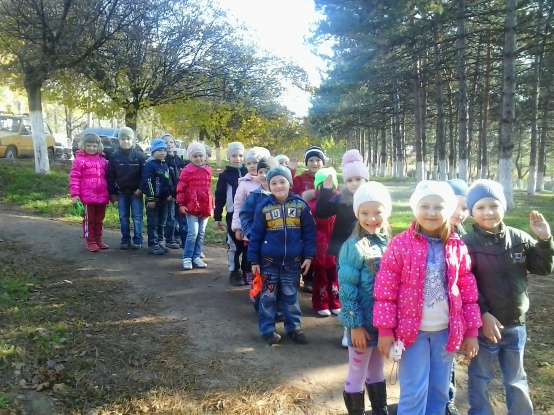                                 Ход прогулки-экскурсии:Основная частьВоспитатель: Вы узнали это место? Помните мы приходили сюда осенью и зимой? Какие перемены вы заметили теперь? (ответы детей) Чтобы мы ничего не пропустили, предлагаю вам делать во время экскурсии интересные снимки на память. Детям раздаются фотоаппараты (оригами)Но Зима не пустит нас в парк, пока мы не назовем весенние признаки. Для этого я предлагаю вам поиграть в игру «Ворота весны». Вы по очереди будете называть приметы весны. Только тот, кто правильно назовёт весенние приметы  – пройдёт в ворота Весны. (Дети называют, становится первая пара, сделав ворота из рук, следующий проходит через них.) (Капает капель, тает снег, бегут ручьи, день становится длиннее, солнце пригревает, трава появляется, почки набухают, птицы прилетают и т.д.)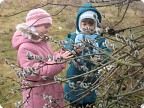 Воспитатель: С первыми лучами весеннего солнца природа преображается. Весна приглашает вас на прогулку, чтобы вы могли увидеть все её следы.Но будьте внимательны, весной много лужиц, ручейков и чтобы не промочить ноги надо перепрыгнуть через них или обойти. В путь.- Тогда становитесь друг за другом.По тропинке мы пойдем,Лужу мимо обойдем (Дети перепрыгивают ручейки или обходят их).По пути пытаются найти признаки весны:-Ребята, нас с вами встречает аллея.- Какие деревья растут вдоль дорожки? (клены)-Значит, как называется аллея? (кленовая) Давайте подойдем к клену и поздороваемся с ним (дети гладят кору дерева, рассматривают через лупу). -В каком состоянии находятся сейчас деревья? Что изменилось? (Набухают почки, рассмотреть через лупу)-Что вы знаете об этом дереве? (дети делятся знаниями) (Дети отправляются дальше, описывая и рассматривая знакомые деревья.)-Отгадайте, к какому дереву мы сейчас подойдем?«Она весну встречает,Сережки надевает, Накинута на спинку, Зеленая косынка, А платьице в полоску.Узнаешь Ты... (березку)!»Вопросы воспитателя-Что это за дерево? (дети подходят к березе, рассматривают почки)-Что произошло с почками?-Что вы знаете о березе?(Дети подходят к дубу)- А что вы знаете о дубе? Как в старину говорили о сильном, крепком человеке? (Могуч, как дуб). Какую пользу приносит дерево человеку?Обнимите это дерево. Оно толще или тоньше?Как узнали?Чем отличается кора?Как человек использует древесину этого дерева?- Почему одни деревья гладкие, а другие шероховатые? (кора – кожа дерева. Дерево растёт, кора трескается)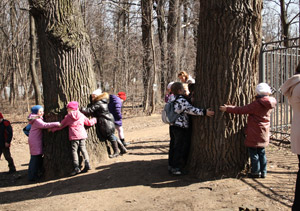 -Какие правила бережного обращения к деревьям нужно соблюдать? (воспитатель показывает экологические знаки - не ломать ветки, не портить кору дерева знаки.)Воспитатель: - Давайте посмотрим в воображаемую подзорную трубу. Что необычного мы увидели в весеннем парке? (муравья, пчелу, паучка, сережки березы, набухшие почки и т.д.)Воспитатель: - Нас окружает множество звуков, запахов, шорохов… Давайте послушаем их. Какие звуки вы слышите? (пение птиц)Отгадайте загадку:Сдвинув шапку набекрень,Распевает целый день!        (скворец)- Правильно. А какие ещё птицы возвращаются весной? Как назвать их, одним словом? (Перелётные) Как люди готовятся к встрече перелётных птиц? (развешивают скворечники).- А сейчас побродите по дорожкам парка и понаблюдайте за птицами. (Самостоятельное наблюдение детей) - Каких птиц вы заметили? Как они называются? Как вы догадались, что это (скворцы и др.)? Почему они такие оживлённые? Чем заняты птицы весной? Зачем им гнёзда? Можно ли уносить птенцов домой? Почему нельзя?(Воспитатель показывает экологические знаки)Упражнение «Отгадай и присядь»- Ребята, сейчас я буду называть перелетных и зимующих птиц, если вы услышите название зимующей птицы, то присядьте; а если название перелетной, то машите руками. Ворона, соловей, дятел, сорока, голубь, ласточка, синица, грач, скворец, снегирь, аист, журавль, воробей, цапля и др.Как нужно относиться к птицам, чтобы их не тревожить? (воспитатель демонстрирует экологические знаки)Воспитатель: Я загадаю загадки, узнайте о ком они.Над цветком она летала,          И пыльцу из цветка собирала.          Полосатая она.          И зовут её... (пчела)Летит — жужжит,           Сядет — молчит (жук).На берёзовую ветку Кто сушить Повесил сетку? (паук)                Пальчиковая игра «Паучок» (Дети выполняют движения руками в соответствии с текстом)«Паучок ползёт по ветке, (дети перебирают пальчиками).А за ним ползут все детки (дети перебирают пальчикамиДождик с неба вдруг полил (встряхивают кистями рук), Паучков на землю смыл (движения рук вниз).Солнце стало припекать (хлопок в ладоши, разводят руки в стороны),Паучок ползёт опять (перебирают пальчиками).А за ним ползут все детки,  (дети перебирают пальчиками).Что бы погулять на ветке» (перебирают пальчиками по голове).Воспитатель: - О каком насекомом можно сказать жесткокрылое? (жук) - Почему? Давайте внимательно поищем и сфотографируем насекомых, которые уже появились (свободное наблюдение).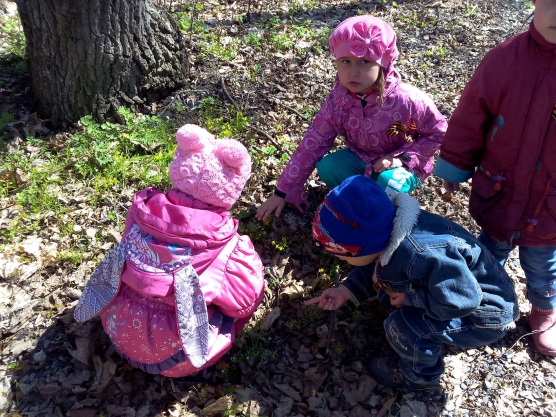 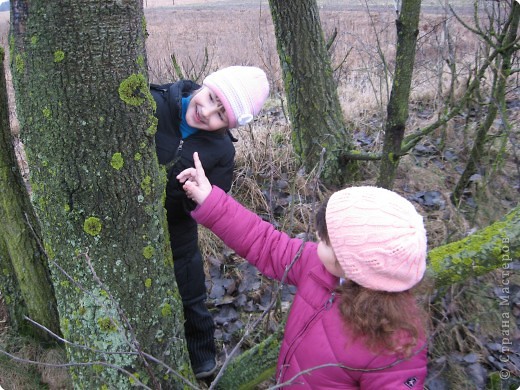 Воспитатель: - А вот если бы не было насекомых, была бы природа красивой? Как насекомые помогают растениям? (ответы детей)Воспитатель: - Да, сами того не зная, они переносят пыльцу, чем обеспечивают рождение новых растений. Воспитатель: - Вы, наверное, устали, давайте поиграем в игру «Горелки»«Гори, гори ясно.Чтобы не погасло.Глядь на небоПтички летятКолокольчики звенят»Воспитатель: - У нас было настоящее путешествие, мы услышали пение птиц, увидели деревья, насекомых. Парк – это целый мир. Как он здесь появился? (люди посадили деревья, кусты и т.д.) Для чего люди создают парки? (ответы детей)Заключительная частьПопрощаемся с нашим парком и оставим, всем кто приходит сюда гулять, правила друзей парка (таблички с напоминающими знаками, изготовленные детьми заранее, в ходе подготовки к экскурсии).На прощание давайте вспомним пословицы, поговорки о весне и выйдем из парка через «Ворота Весны». 1. Вода с гор течет, весну за собой ведет. 2. Апрель с водой май с травой. 3. Весна красна делами, осень пирогами. 4. Что весной посеешь, то осенью и пожнешь.Детям предлагается «сфотографировать» картинку весеннего парка и в группе сделать поделку или нарисовать рисунок, используя различные материалы.Рефлексия:-Где мы побывали?-Что видели?-Что запомнилось?-Как просыпается природа от зимнего сна?-Вы помогли Весне? Как?-Кому вы можете рассказать о нашем путешествии?-Вы хотите ещё погулять по парку?-Вам понравилось наше путешествие?Приложение 4Конспект проведения экскурсии в зоопарк для обучающихся старшего дошкольного возраста.Образовательная область: познавательное развитиеТема: « Ярославский зоопарк».Форма проведения: экскурсияЦель: развитие  экологической культуры детей, экологического сознания и мышления, духовного опыта взаимодействия человека с природой, обеспечивающего его развитие.Задачи:ОбразовательныеУчить понимать зависимость между внешним видом животного, его повадками и средой обитания, временем года и особенностями питания.Познакомить с правилами поведения при наблюдении за животными в зоопарке.Закрепить в активном словаре слова: хищник, обитатели, террариум, вольер.Познакомить с образованием и значением слова «зоопарк».РазвивающиеРазвивать мышление, слуховое восприятие и внимание, наблюдательность, чуткость к восприятию прекрасного в природе.ВоспитательныеВоспитывать интерес и доброе отношение к миру животных.Методы и приёмы: словесный (беседа, рассказ, загадки, вопросы),наглядный(наблюдение), практический(рисование).Детская деятельность: познавательная, игровая, коммуникативная  Предварительная работа: беседы о животных, рассматривание картинок и слайдов с изображением животных; картинки с изображением животных (целые и разрезанные на 4-6 частей), игрушки, изображающие животных для игр, заготовленные рисунки животных с недорисованными деталями. Чтение художественной литературы о природе, животных, рассматривание энциклопедии о животных зоопарка, продуктивная деятельность. Разучивание девиза про зоопарк.Интеграция образовательных областей: социально - коммуникативное развитие, художественно-эстетическое развитие, познавательное развитие, речевое развитие, физическое развитие.Предшествующая беседа о зоопарке (утро)В.: - В нашем городе много достопримечательностей. Ребята, подумайте и скажите, куда мы с вами сегодня поедем? (ответы детей).В.:- Правильно, ребята, в нашем городе есть зоопарк и мы  решили его посетить. Кто знает, где он находится? (ответы детей).В.:- Какие животные живут в нашем зоопарке?(ответы детей)Ярославский зоопарк находится вблизи Смоленского бора в удивительном живописном уголке города. Он был создан в нашем городе 20 августа 2008 года.«Что такое зоопарк?»       Вслушайтесь в это слово. На иностранном языке слово «зоо» означает «животное», а слово парк всем хорошо известно. Если соединить эти два слова, то получится, что «зоопарк» - это парк, в котором живут животные.В зоопарке имеется  демонстрационно-учебный центр «Ковчег», где вы можете подружиться с безобидными видами животных и лучше их узнать. Там живут морские свинки, хомяки, мыши. имеется коллекция насекомых, за которыми интересно будет вам понаблюдать.      В множестве  аквариумах важно плавают рыбы удивительных форм и расцветок: скалярии, пираньи, рыбы-ножи, рыбы-попугаи ,сомы. Там живут змеи, черепахи, жаба-агу, лягушка-помидор. Это – террариум.В зоопарке содержат редких животных. Это лошадь Пржевальского, винторогий козел, гордостью и красой зоопарка являются журавли и павлины.      Еще в зоопарке есть детский зоопарк. Это большой вольер, в который можно входить вам – детям. Вольер – это помещение для животных. Там живут безобидные животные, такие, как кролики, козлята, маленькая лама, куры. Вы их можете гладить и кормить.Сегодня мы с вами отправляемся на экскурсию в зоопарк, чтобы больше узнать о жизни диких животных.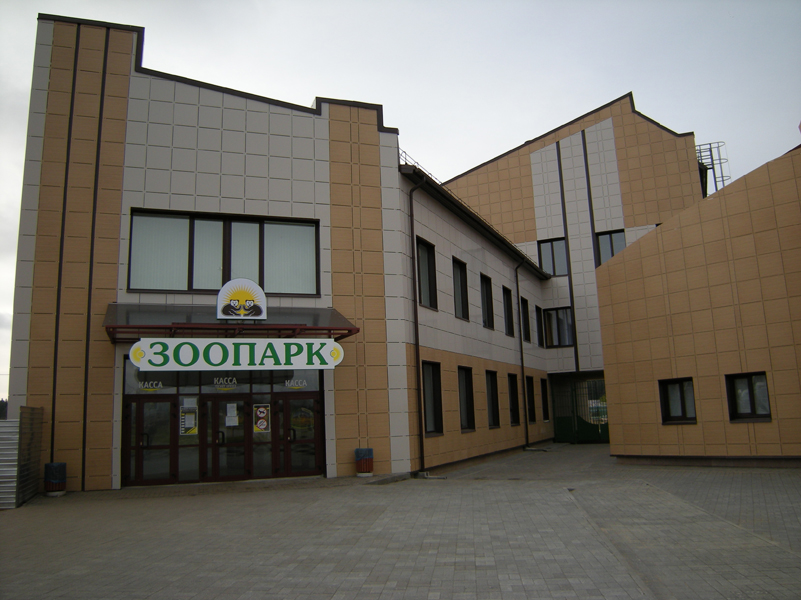 Ход экскурсии1.ОргмоментВ.:- «Мы весенним теплым днем.В зоопарк гулять идем.Посмотреть хотим скорей
Мы на всяческих зверей».В.:- А теперь, ребята, давайте скажем наш девиз:«Мы идём по зоопарку! Животных мы увидеть рады. Посмотрите - там и тут Нас к себе они зовут…» В.: - Прежде чем начнется наша прогулка по зоопарку, давайте вспомним правила поведения, как нужно вести себя в зоопарке.Правила поведения в зоопарке.НЕ кормите, НЕ дразните, НЕ пугайте животных, НЕ бросайте ничего в животных за ограждение. НЕ заходите, НЕ прислоняйтесь к нему, и тем более НЕ заходите и тем более НЕ просовывайте руки.Соблюдайте чистоту и тишину.2.Основная частьВ.:-Отгадайте загадку«Коричневый, но не шоколад,Большой, но не слон,Любит мед, но не пчела.Спит всю зиму, но не еж.В нашем зоопарке есть» ( Медведь)            В.:- Правильно, дети, и мы с вами подошли к просторному  вольеру медведей.В.:-- Ребята, скажите, где в природе живет бурый медведь?- Чем питается?- Почему его назвали «медведь»? (Т.е. медоед.)- Что он делает осенью, зимой?(Дети наблюдают, рассуждают, отвечают на вопросы воспитателя).Рассуждения детей (воспитатель помогает)-Медведь живет в лесу – хозяин леса, самый сильный из зверей, медведь хищник. Хотя его основная еда – мед, орехи, ягоды, грибы, коренья и мелкие грызуны, он может напасть и на крупного зверя. Осенью медведь нагуливает жир и делает запасы на зиму: почти полгода ему предстоит провести в берлоге – зимой там появляются на свет медвежата.Воспитатель приглашает детей на игровую площадку:Игра малой подвижности « Сказка о медведе» «Ходит по лесу медведь (ходьба медведя)Хочет сесть и посидетьГде ж такое место есть (разводят руками перед собой)Чтобы мог медведь присесть?То высок пенек, (правая рука перед грудью)То торчит сучок (левая рука на поясе, правая сжата в кулачок, указательный палец торчит)То мокрый мох, ох! (развести руками перед собой)То низкий пень (присесть)То густая тень, (руки поднять)Нет хорошего местечка (взяться за голову)Эта сказка о медведе,О медведе – привереде.»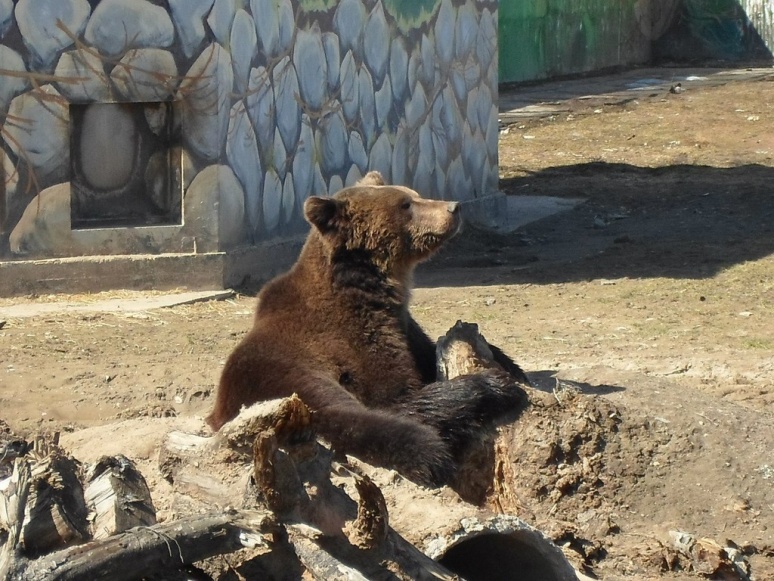 (Воспитатель останавливается с детьми для беседы и наблюдения)В.:-Вы говорили, что в нашем зоопарке живет лев. Вот его жилище, а вот и он сам. Лев – Царь зверей. Самые большие куски мяса во время кормления по праву достаются ему.
В.:- Как можно узнать льва? (Ответы детей)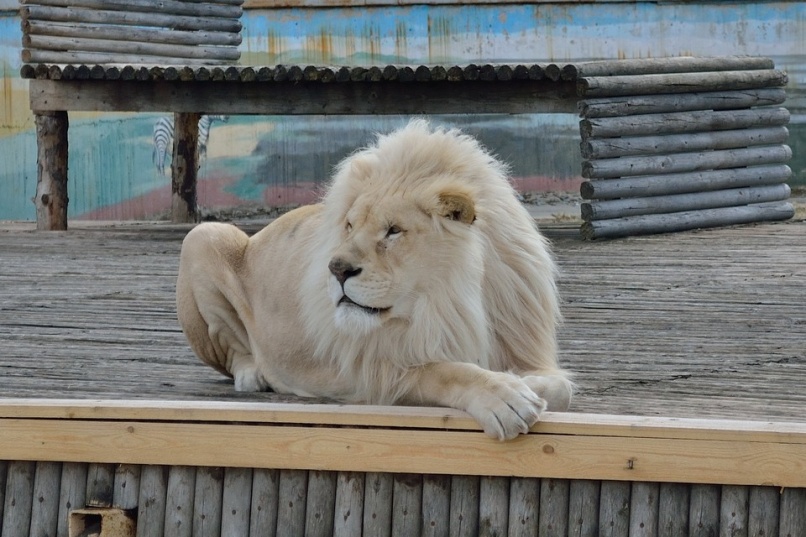 Д.:-Его можно узнать по густой гриве. Но такая грива бывает только у львов-пап, у львиц-мам гривы нет.В.:-Льва называют «царь зверей». Они любят подолгу дремать и бездельничать. Львы – хищники.В.:- Что это значит? Чем питаются львы? (Ответы детей.)В.:-Львы охотятся в одиночку. Живут они большими семьями. 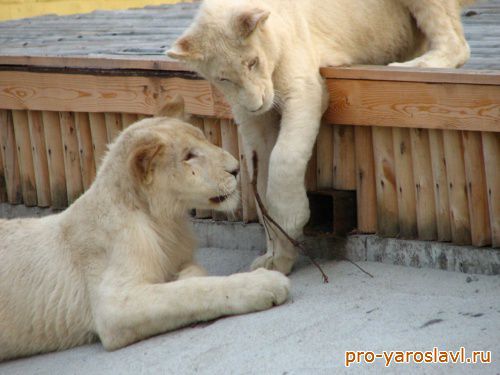 Взрослые львы любят поиграть с малышами. Еще они учат их всему важному для жизни львов.В.:- Как называют детенышей у львов?(ответы детей)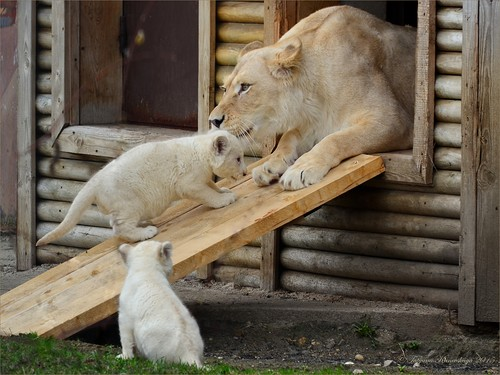   (Посещение вольера  льва и львицы. Наблюдения  детей.)А сейчас давайте поиграем в игру, пока идём в гости к другому животному. (по ходу движения воспитатель говорит).Дидактическая игра «Животные и их детеныши»У медведей…(медвежата)У слонов…(слонята)У тигров…(тигрята)У зайцев…(зайчата)У лисиц…(лисята)У волков…(волчата)У белок…(бельчата)В.:- А сейчас, давайте остановимся, и вы внимательно послушаете стихотворение, и узнаете,  к какому животному мы сейчас отправимся.Воспитатель читает стихотворение С. Баруздина «Верблюд»«Интересно прокатитьсяНа коне и на слоне!Но удобнее сидитсяУ верблюда на спине!С виду горд и непреклонен,Он на деле не таков!По натуре он тихоняИ добряк из добряков!У кого возможность будетСъездить в дальние края,Прокатитесь на верблюде, -Право, здорово, друзья!» (Дети: стихотворение про верблюда)В.:-Конечно, вы правильно сказали, это стихотворение о верблюде.В.:-Верблюд двугорбый и верблюд одногорбый – великая обжора.  Может выпить до 57 литров воды за один раз.  Обычно питаются пустынной растительностью. Но в зоопарке ест много и все подряд: черный хлеб, булки, сено, овес, овощи, фрукты, еловые ветки. Ест постоянно, пытаясь жевать даже несъедобные вещи.В.:-- Скажите, ребята, а верблюд – это домашнее или дикое животное? (ответы детей)В.:- Вы все правильно сказали, для нас это дикое животное, но в других странах, где есть пустыни, верблюды считаются домашними, на них удобно передвигаться по пустыне и лучше домашнего животного, чем верблюд не найти.В.:- Как вы думаете, какую ещё пользу верблюды приносят людям? (дети затрудняются, воспитатель помогает: верблюжье молоко)В.:- Что делают из шерсти? (ответы детей: одежду)В.:-Верблюд незаменимый помощник человека: он перевозит грузы, дает вкусное питательное молоко и теплую шерсть.       Он хорошо приспособлен для жизни в пустыне. Длинная густая шерсть помогает верблюду переносить дневную жару и ночной холод. Пищи в пустыне мало, и верблюд обходится колючим кустарником и травами.       Самое замечательное у верблюда – его горбы. В горбах накапливается жир и воды, которые он будет расходовать в переходах по пустыне.Чем выше горбы, тем дольше может обходиться верблюд без пищи и воды. В конце путешествия, когда жировые запасы будут израсходованы, верблюжьи горбы обвиснут, и будут болтаться. 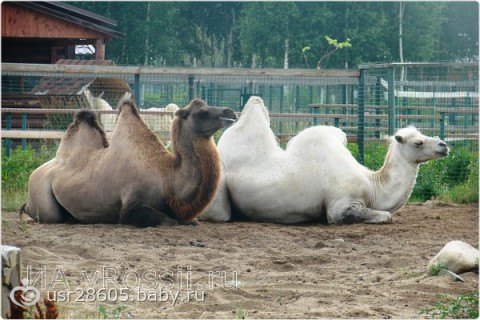                                             (Наблюдение за верблюдом)3.Заключительная часть:В.:-А сейчас нам пора прощаться с обитателями зоопарка, и в следующий раз мы посетим и других животных, познакомимся с ними поближе и узнаем много нового. И сейчас давайте произнесём наш девиз, что бы нам, не было грустно расставаться с животными: «Мы идём по зоопарку! Животных мы увидеть рады. Посмотрите - там и тут Нас к себе они зовут…» Д.:-До встречи животные! (прощаются)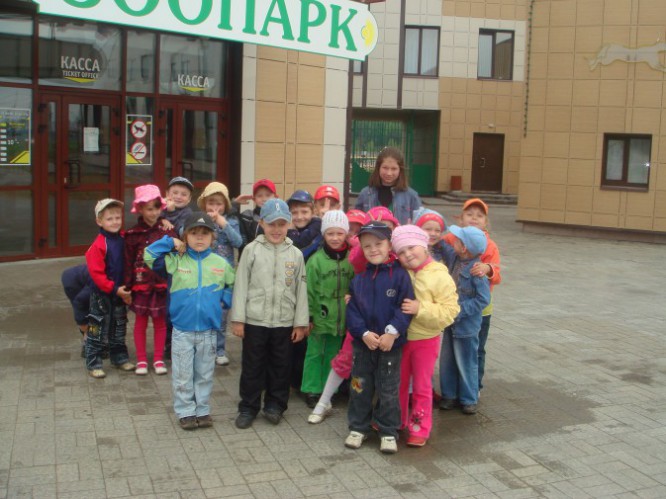 В детском саду сразу после возвращения с экскурсии:Вопросы детям:-Где мы с вами побывали?-Что интересного вы узнали?-Что вам особенно понравилось в нашем путешествии?- С кем вы встретились?- Кому вы можете рассказать о своих знаниях?- Вам понравилось это путешествие?Организованная деятельность детей и педагога в режимных моментах   (вечер после экскурсии)Дидактическая игра «Собери картинку».В.:- Ребята, скажите, какое животное в нашем зоопарке самое веселое? (ответы детей) Конечно обезьяна.- Где живут, чем питаются? (Живут на деревьях и там же питаются листьями и плодами.)- Что помогает обезьянам держаться за ветви деревьев? (Хвост и лапы)- Расскажите об обезьянах (Рассказы детей.)- В Ярославском зоопарке прибавление. Там поселились самые маленькие в мире приматы - пара карликовых игрунков. Название под стать игривому характеру обезьянок. Эти крохи, которые, пожалуй, уместятся на ладони, - новые жильцы Ярославского зоопарка. Знакомьтесь, карликовые игрунки Джек и Глория(слайд).В.:- Что это на столе лежат за части из картона, ну ничего не разберёшь! Ребята, соберите пожалуйста эти разрезанные  картинки, может у вас получится узнать, кто на них изображён. (дети собирают картинки)В.:- Вы справились? Что это за животное? (ответы детей: обезьянка)Организованная деятельность детей и педагога в режимных моментах   (следующий день после экскурсии)Игровое упражнение «Дорисуй животных»В.:- Ребята, поделитесь друг с другом впечатлениями о вчерашней экскурсии (дети делятся впечатлениями)В.:- На память об экскурсии закончите вот эти рисунки.Зебре дорисуйте полоски,Льву - гриву,Слону – хобот,Крокодилу – зубы,Жирафу – пятна,А обезьяне – длинный цепкий хвост.В.:-Молодцы ребята! Организованная деятельность детей и педагога в режимных моментах   Чтение художественной литературы: автор Татьяна Керстен «В зоопарке»Мы весенним тёплым днём,
В зоопарк гулять идём.
Посмотреть хотим скорей
Мы на всяческих зверей.Входим мы через ворота,
И встречаем бегемота.
Толстый серый бегемот
Широко разинул рот,
На последок нам зевнул,
И в пруду своём заснул.А смешные обезьянки,
Разыгрались спозаранку.
Скачут весело по клетке,
И едят свои конфетки.«Ш-ш-ш, - шипела нам змея –
Познакомьтесь – это я.
Здесь, на камнях, за стеклом,
Мой змеиный тёплый дом»Быстрый тигр и сильный лев,
Из зверей страшнее всех.
Но не бойтесь их, ребята,
Были и они котята.Кверху голову задрав,
Мы глядим, как ест жираф:
Не спеша жуёт цветы,
Улыбаясь с высоты.
И сказал он, помечтав:
«Рад представиться – жираф!»Вот огромный зверь стоит,
Длинным хоботом трубит.
Он спокоен и умён,
Догадались – это слон.Толстый мишка неуклюжий, 
Очень любит мёд на ужин.
И рычит он, и ревёт,
Потому что хочет мёд.Серый ёжик – чёрный нос –
Весь иголками зарос.
Днём он прячется и спит,
Ночью мышку сторожит.От колючего ежа
Мы пойдём смотреть моржа.
Морж клыкастый и тюлень
Ловят рыбу целый день.Ловкий заяц – ножки быстры,
Длинноухий и пушистый,
Травку мягкую жуёт,
Нас знакомиться зовёт.В клетке хитрая лиса:
Пышный хвост, блестят глаза,
Не страшась, глядит на нас,
Ждёт нас в гости ещё раз.Мы весенним тёплым днём,
В зоопарк опять придём.
Будем долго здесь гулять,
Всех зверюшек будем знать.Приложение 5Конспект экскурсии к реке в подготовительной  группе.Образовательная область: познавательное развитиеТема: «Вода и я – друзья»Форма проведения: экскурсия Цель: систематизировать знания детей о значении воды в жизни растений, животных и человека. О том, что вода-это «дом» для многих растений и животных, о необходимости охраны этих животных и их среды обитания.Задачи:Обучающие: систематизировать знания детей о неживой природе; углубить знания о реке, ее назначении;  активизировать и обогащать словарь детей существительными, прилагательными и глаголами по теме; совершенствовать умение детей сопоставлять, сравнивать, делать выводы.Развивающие: развивать связную речь, логическое  мышление, память, внимание, наблюдательность; Воспитательные: воспитывать положительное отношение к объектам природы, пробуждать эстетические чувства к родной природе; формировать умения правильно вести себя у водоёма.Методы и приёмы:  вопросы, загадки, художественное слово, игра, сравнение, рассматривание, наблюдение.Интеграция: речевое развитие, социально-коммуникативное развитие.Оборудование: фотоаппарат, мяч для игрыПредварительная работа: беседа о водных ресурсах Земли; беседа о реке Волге; просмотр альбомов: «Рыбы», «Птицы», «Растения водоёмов»Организационная работа: предварительный осмотр места проведения экскурсии, знакомство с состоянием объекта; разработка маршрута экскурсии, плана размещения детей для наблюдения и игр.Ход экскурсии. 1.ОргмоментВ.:- Сегодня мы с вами отправимся на экскурсию, а куда вы должны отгадать:«Лес на берегах стоит,
Под мостом она бежит,
И течёт вода куда-то,
Догадались вы, ребята?
Умолчу ответ пока,
Под мостом течёт... (река)»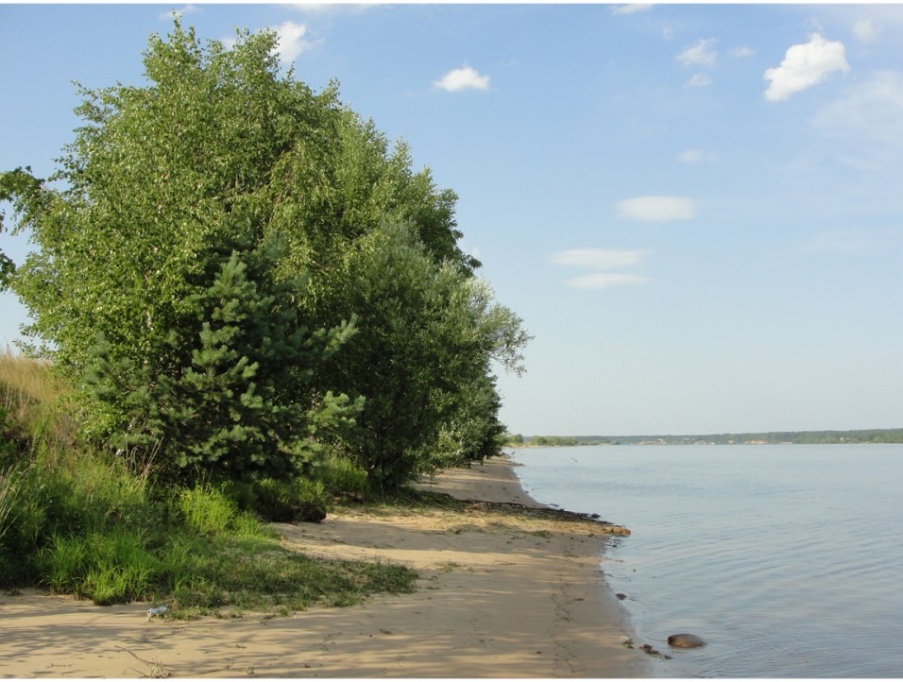 В.:-  Правильно, мы отправимся к реке.2.Основная частьВ.:- Ребята, а вы знаете  как называется наша река?(ответы детей: Волга) В.: - А вы знаете, как появляются реки?                 Рассказ воспитателя «Как рождаются реки»      Просачиваясь сквозь почву, дожди и талые воды достигают плотных пород, которые не пропускают воду. Слои земли, лежащие на них, пропитываются водой, как губка. Так образуется водоносный слой. Вода под землей может образовывать настоящие озера и реки. Если в лесу или долине вы увидите маленький ручеек, отнеситесь к нему с уважением – возможно перед вами будущая могучая река.  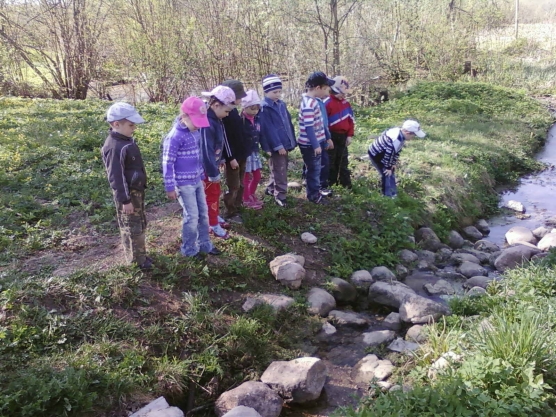      Чаще всего в образовании реки участвуют родники, подземные воды, а так же осадки. На поверхности почвы вода прокладывает себе дорогу, небольшие бороздки, по которым она и стекает. Объединяясь, маленькие потоки сливаются в ручей, где вода течет уже постоянно. Ручьи объединяются в реку, которая впадает в другую, более крупную реку либо море. Берега у реки песчаные, крутые, местами луговые, преимущественно поросшие хвойными и смешанными лесами.                        (Дети рассматривают берега   реки Волги. )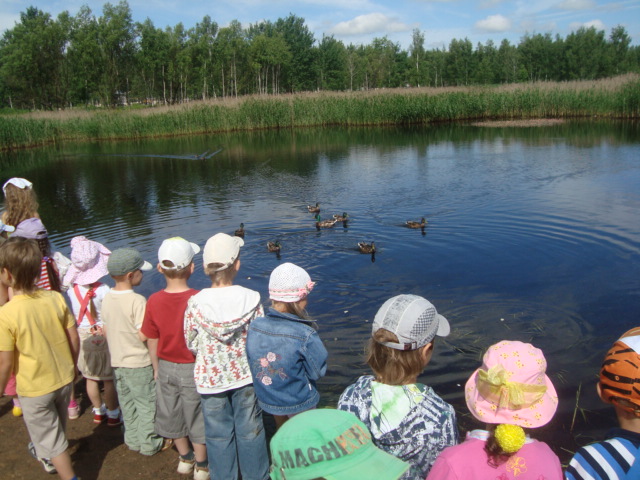 В.:- Какие берега вы видите?Дети: - Вдалеке крутые, есть места, покрытые песком, травкой, а мы стоим на пологом ,песчаном берегу.В.: -Какие бывают реки?Дети: быстрые, тихие, горные, длинные и т.д.В.: -А наша река, какая?Дети:- Наша река – быстрая, длинная, широкая и др.В.:- Как вы думаете вода в реке сейчас теплая или холодная? Почему? Обращаем внимание детей на цвет, прозрачность воды.Дети дают ответы на вопросы, говорят, что  вода в реке чистая, но не прозрачная. В одном месте она голубая, в другом – серая, а там – желтая ( потому, что в ней отразился желтый берег)В.: -А можно ли пить воду из реки?Дети:  Нет. В.: -Почему? (Ответы детей) Воспитатель делает вывод о том, почему нельзя пить воду из реки, т.к она не прошла очистку. (Далее рассказ воспитателя о том, как очищают воду).       Сначала воду берут из реки или какого-нибудь подземного водохранилища, скважины, затем она попадает на специальные водоочистительные станции, где с помощью сложных фильтров воду очищают от песка, грязи, разных микробов, и только после этого вода уже попадает в водопровод, а потом по трубам – в квартиры, дома.Проводится игра « Водяной»Цель: снять напряжение, утомляемость, повысить двигательную активность.«Водяной, водяной, что сидишь ты под водой!Выгляни на чуточку, на одну минуточку!» (проводится 2-3 раза)В.: -Река - это сообщество, где все друг другу нужны: и растения, и рыбы. А в нашей реке водятся рыбы? Какие? Как называются рыбы, которые водятся в реке?Дети: - Водится щука, плотва, окунь и др. В.:- А называется эта рыба – речная.Игра «Покажи рыбу» дети изображают рыб  мимикой и движениями.Воспитатель: Могут водоемы болеть? Чем? И почему?  А  почему вода в реках становится грязной? Река Волга чистая река? Как сделать реку чистой? ( Вопросы для размышления детей)Дети: - Люди бросают мусор в реку, сливают грязь, поэтому река становится грязной, в ней появляются водные растения, которые делают реку грязной. Летом река зарастает водорослями. Реку нужно беречь, не бросать в неё мусор.В.: - Сейчас мы очистим полянку от мусора, соберем его в пакеты, а потом унесем на мусорный контейнер. Проводится акция «Очистим площадку реки от мусора»Дети любуются красотой реки, наблюдают за прилетевшими утками.3.Заключительная часть(возвращение в детский сад)По пути воспитатель беседует с детьми о том, что они увидели, на что обратили внимания, что поняли .Организованная деятельность детей и педагога в режимных моментах   (вечер после экскурсии)     Воспитатель предлагает детям нарисовать реку Волгу.Ребята выражают в рисунке свои впечатления об экскурсии.В.: -Вода - одно из самых удивительных веществ на планете. Вода добрый друг и помощник. Ребята, давайте беречь воду всегда и везде, потому,  что без воды невозможна жизнь.Чтение стихотворения Н.Рыжовой «Волшебная вода».«Вы слыхали о воде?Говорят она везде!Вы в пруду ее найдете,И в сыром лесном болоте.В луже, в море, в океанеИ в водопроводном кране.Как сосулька замерзает,В лес туманом заползает,На плите у вас кипит,Паром чайника шипит.Без нее нам не умыться,Не наесться, не напиться!Смею вам я доложить:Без нее нам не прожить!»       Выставка детских рисунковРазработала: Галафеева Наталья Леонидовна, воспитатель 1 квалификационной категорииДата реализации проекта:«14.09.15-14.06.16.»Ф.И. ребёнкаФ.И. ребёнкаЗадание№1Задание№2Задание№3Задание№4Задание№5УровеньВСН1С. Н.2322312-средний+2Д.А.3222312-средний+3Д. Д.2222210-средний+4К. Л.2232211-средний+5П. М.1322210-средний+6В.З.121217 -  низкий+7Ч. Я.2222210-средний+8Х. С.122128 - средний+9С. А.2222210-средний+10Б.Л.2222210-средний+11П. В.2322211-средний+12К.А.222219 - средний+13С.В.2222210-средний+14К. С.2222210-средний+15Г. К.121217 -  низкий+16Я. Д.2332212-средний+17Г. Д.2222210-средний+18М. В.2322211-средний+19С.Д.2222210-средний+20В. П.123229 - средний+0182Ф.И. ребёнкаФ.И. ребёнкаЗадание№1Задание№2Задание№3Задание№4Задание№5УровеньВСН1С.Н.2323313- высокий+2Д.А.3233314- высокий+3Д.Д.3322212- средний+4К.Л.3233314- высокий+5П.М.2323313- высокий+6В.З.2222311- средний+7Ч.Я.2332212- средний+8Х.С.2222210- средний+9С.А.2322312- средний+10Б.Л.3223212- средний+11П.В.2332212- средний+12К.А.2323212 -средний+13С.В.2232211 -средний+14К.С.3333315- высокий+15Г.К.2323212- средний+16Я.Д.3233314- высокий+17Г.Д.2232211- средний+18М.В.3223212- средний+19С.Д.3233213- высокий+20В.П.2233212- средний+7130№Ф.ИребенкаДо проведения работыДо проведения работыДо проведения работыДо проведения работыДо проведения работыДо проведения работыВСНПосле проведения работыПосле проведения работыПосле проведения работыПосле проведения работыПосле проведения работыПосле проведения работыВСН№Ф.ИребенкаЗадание1Задание2Задание3Задание4Задание5УровеньЗадание1Задание2Задание3Задание4Задание5УровеньС.Н.2322312-средний+2323313- высокий+Д.А.3222312-средний+3233314- высокий+Д.Д.2222210-средний+3322212- средний+К.Л.2232211-средний+3233314- высокий+П.М.1322210-средний+2323313- высокий+В.З.121217 -  низкий+2222311- средний+Ч.Я.2222210-средний+2332212- средний+Х.С.122128 - средний+2222210- средний+С.А.2222210-средний+2322312- средний+Б.Л.2222210-средний+3223212- средний+П.В.2322211-средний+2332212- средний+К.А.222219 - средний+2323212 -средний+С.В.2222210-средний+2232211 -средний+К.С.2222210-средний+3333315- высокий+Г.К.121217 -  низкий+2323212- средний+Я.Д.2332212-средний+3233314- высокий+Г.Д.2222210-средний+2232211- средний+М.В.2322211-средний+3223212- средний+С.Д.2222210-средний+3233213- высокий+В.П.123229 - средний+2233212- средний+01827130Сезон  Тема или объект наблюдения                                    ЦельДата проведения                                            Осень  2015 годЭкскурсия в парк в разгар золотой осениКонкретизировать представления об осенних изменениях в природе, полученные в процессе повседневных наблюдений; упражнять детей в различении растений в осеннем наряде, обогатить эстетический опыт, вызвать радостные переживания от восприятия красоты осеннего леса.Сентябрь                                            Осень  2015 годЭкскурсия  на водоём(р. Волга)Продолжать  учить  детей  замечать  те  изменения, которые  произошли  на  водоёме  осенью.  Формировать  у детей  представление  о  водоёме  как о  сообществе  водных  и  наземных  растений  и  животных.  Рассказать  о  типичных  представителях  фауны  реки.Сентябрь                                            Осень  2015 годЭкскурсия в осенний парк (вторая)Отметить дальнейшие изменения в парке( листья с деревьев и кустарников опали, ковром лежат на земле, на некоторых кустах и деревьях остались только семена и плоды- рябина, жимолость, липа);уточнить представления детей о подготовке насекомых к зиме: отметить особенности поведения птиц; дать представление о том, какие работы идут в парке.Вторая половина октября                                            Осень  2015 годЭкскурсия к реке Волге       ( повторная) Дать детям представление о состоянии водоёма поздней осенью, причинах, вызывающих изменения в жизни растений и животных, научить сравнивать состояние водоёма осенью и летом; перечислять обитателей водоёма. 
Развивать речь, мышление, память, внимание, наблюдательность. Воспитывать желание любоваться красотой родной природы.Начало ноября                                            Осень  2015 годЭкскурсия на ферму (коровник)Познакомить детей с жизнью животных на ферме; дать возможность детям наглядно увидеть, как человек воздействует на природу, как выращивает домашних  животных; познакомить с трудом взрослых; дать представление о том, какую пользу людям приносит домашний скот.НоябрьСезонТема или объект наблюдения                                    ЦельДата проведенияЗима  2015-2016 годЭкскурсия в парк  зимой (третья)Углубить представления детей о типичном состоянии природы зимой(снег покрыл всю землю, на нём можно заметить следы людей птиц, зверей, насекомые попрятались, мало птиц,);обогатить эстетические впечатления детей, учить видеть красоту зимнего убора земли, тишину и покой природы.ДекабрьЗима  2015-2016 годЭкскурсия на водоём (р. Волга, тот же берег)Обратить внимание детей, как изменилась река зимой, какой ледяной и снежный крепкий покров на поверхности; объяснить детям, как живут рыбы подо льдом; рассказать ,как зимой можно ловить рыбу; обратить внимание на заснеженный берег реки, как изменились растения, которые росли летом.ЯнварьЗима  2015-2016 годЭкскурсия в зоологический музей «Охоты и природы»( частный музей в Заволжском районе)Углубить представления детей о внешнем строении диких животных(размер, характер покрова тела, особенности конечностей); углубить интерес к жизни животных.ЯнварьЗима  2015-2016 годЭкскурсия в лес(садик находится в непосредственной близости от леса)Дать возможность детям сравнить лес и парк, найти отличительные признаки; закрепить представления о том, что растения продолжают находиться в покое; упражнять детей в различении знакомых деревьев( по кроне, почкам, остатков плодов и семян), отметить наличие сугробов( в лесу снега больше, в парке дорожки убирают от снега; отыскивать следы птиц на снегу; вызвать радость от восприятия красоты зимнего леса.ФевральСезонТема или объект наблюдения                                       ЦельДата проведения                                                                                         Весна   2016 годЭкскурсия к грачевникуЗакреплять умение отличать грача от других птиц по оперению, крику; дать знания о том, что грач- вестник весны; уточнить представление о грачевнике как постоянном месте гнездования колонии грачей; вызвать радостные переживания от наблюдения за птицами.Конец марта                                                                                         Весна   2016 годЭкскурсия в зоопаркУчить понимать зависимость между внешним видом животного, его повадками и средой обитания, временем года и особенностями питания.Познакомить с правилами поведения при наблюдении за животными в зоопарке.Закрепить в активном словаре слова: хищник, обитатели, террариум, вольер.Познакомить с образованием и значением слова «зоопарк». Воспитывать интерес и доброе отношение к миру животных.Конец апреля                                                                                         Весна   2016 годЭкскурсия в весенний паркРасширять и обогащать знания детей о весенних изменениях в природе; Систематизировать представления о многообразии насекомых (особенности внешнего строения, способы передвижения, питания);Продолжать расширять и обогащать знания о птицах, учить видеть особенности поведения;Формировать знания о деревьях. Закреплять знания детей о живой и неживой природе, способствовать развитию основ экологического воспитания, применения приёмов моделирования.Апрель                                                                                         Весна   2016 годЭкскурсия к реке Систематизировать знания детей о значении воды в жизни растений, животных и человека. О том, что вода-это «дом» для многих растений и животных, о необходимости охраны этих животных и их среды обитания.МайСезонТема или объект наблюдения                                     ЦельДата проведения                                                                      Лето  2016 годЭкскурсия в лесСистематизировать знания детей о лесе ( в лесу растут различные деревья и кустарники, травы, грибы; здесь тихо, воздух свежий и прохладный);уточнить представления о животных и других обитателях леса; закрепить знания о том как охранять лес; вызвать радость и удовольствие от пребывания в лесу.Июнь                                                                      Лето  2016 годЭкскурсия на цветущий лугУточнить представления детей о том, что на лугу растут растения, которым надо много света; учить различать и называть некоторые из них; учить отыскивать насекомых, отмечать различия и сходство; воспитывать у детей эстетическое чувство, умение ценить красоту и приволье лугов, напоенных ароматом трав.Июнь                                                                      Лето  2016 годЭкскурсия на пастбище( детский сад находится в непосредственной близости от объекта)Обогатить представления детей об уходе за домашними животными(коров, лошадей);вызвать уважение к труду взрослых; уточнить представления детей о домашних животных( внешнее строение, передвижение)Июль                                                                      Лето  2016 годЭкскурсия на водоёмЗакрепить знания детей о названии реки Волги, у которой они живут, знать характерные особенности-величину, характер берегов, их растительность, глубину, быстроту, направление течения и т.д.;  закрепить знания детей о значении воды в жизни растений, рыб, животных; расширить представления детей, как люди используют водоём летом(берут воду, купаются, ловят рыбу, катаются на лодках).Конец июля                                                                      Лето  2016 годЭкскурсия на сенокосРасширить и уточнить знания детей о сенокосе; дать представления о труде колхозников, о преимуществе работы сельскохозяйственных машин, о способах хранения сена до зимы.Август